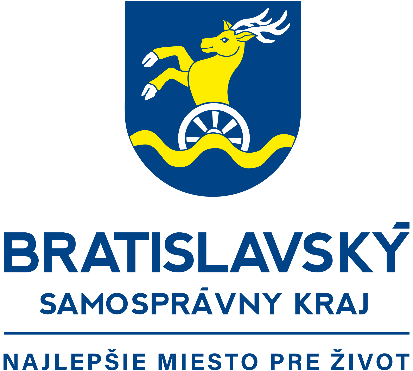 Správa o stave zabezpečenia sociálnych služieb v regióne Bratislavského samosprávneho kraja za rok 2020ObsahÚVODBratislavský samosprávny kraj (ďalej aj ako „BSK“) v zmysle zákona č. 302/2001 Z. z.                  o samospráve vyšších územných celkov (zákon o samosprávnych krajoch) v znení neskorších predpisov, sa stará o všestranný rozvoj svojho územia a o potreby svojich obyvateľov. V oblasti sociálnych služieb v súlade so zákonom č. 448/2008 Z. z. o sociálnych službách a o zmene a doplnení zákona č. 455/1991 Zb. o živnostenskom podnikaní (živnostenský zákon) v znení neskorších predpisov (ďalej len „zákon o sociálnych službách“) okrem iného:poskytuje základné sociálne poradenstvo,rozhoduje o odkázanosti na sociálnu službu poskytovanú v zariadení podporovaného bývania, v domove sociálnych služieb, v špecializovanom zariadení, v rehabilitačnom stredisku,zabezpečuje poskytovanie sociálnej služby v útulku, v domove na polceste, v zariadení núdzového bývania, v zariadení dočasnej starostlivosti o deti, v zariadení podporovaného bývania, v rehabilitačnom stredisku, v domove sociálnych služieb, v špecializovanom zariadení, v integračnom centre,zabezpečuje poskytovanie podpory samostatného bývania, tlmočníckej služby a služby včasnej intervencie,rozhoduje o nezapísaní žiadateľov o poskytovanie sociálnej služby do Registra poskytovateľov sociálnych služieb a o výmaze poskytovateľa sociálnych služieb z registra,poskytuje neverejnému poskytovateľovi sociálnej služby finančný príspevok na prevádzku poskytovanej sociálnej služby a uhrádza ekonomicky oprávnené náklady zariadeniam sociálnych služieb v zriaďovateľskej pôsobnosti iných vyšších územných celkov (ďalej aj ako „ZSS iných VÚC“) v prípade, ak poskytovanie sociálnej služby osobe s trvalým pobytom         v  regióne BSK, zabezpečí.Cieľom predkladaného materiálu je informovať o stave zabezpečenia sociálnych služieb osobám, ktoré sa ocitli v nepriaznivej sociálnej situácii z dôvodu ťažkého zdravotného postihnutia, nepriaznivého zdravotného stavu, z dôvodu, že nemajú zabezpečené nevyhnutné podmienky na uspokojovanie základných životných potrieb, z dôvodu straty bývania ako aj pre svoje životné návyky, spôsob života a pre ohrozenie správaním iných fyzických osôb a poukázať na rozsah sociálnych služieb, ktoré BSK v období od 1.1.2020 do 31.12.2020 týmto osobám zabezpečil. Východiskom pre spracovanie materiálu boli údaje vedené odborom sociálnych vecí Úradu BSK (ďalej aj ako „OSV“), a to údaje:Predkladaný materiál poskytuje v časti: Sociálno-poradenská činnosť prvého kontaktuSociálno-poradenská činnosť prvého kontaktu je nevyhnutným predpokladom pre poskytovanie kvalitných, dostupných a na občanov cielených sociálnych služieb. Prioritou BSK bolo preto zabezpečiť pokrytie regiónu BSK funkčnou a dostupnou sieťou miest prvého kontaktu, ktorá umožní občanovi jednoduchý prístup k základným informáciám o oblasti sociálnych služieb a k základnému sociálnemu poradenstvu čo najbližšie k miestu bydliska občana. Túto sieť v roku 2020 tvorili:Kancelária prvého kontaktu Úradu BSK pre oblasť sociálnych vecí (ďalej len „Kancelária prvého kontaktu“),poskytovatelia sociálnych služieb,  subjekty vykonávajúce opatrenia sociálnoprávnej ochrany detí a sociálnej kurately.Činnosť Kancelárie prvého kontaktu bola v roku 2020 zameraná na poskytovanie základného sociálneho poradenstva:  v oblasti pomoci v nepriaznivej sociálnej situácii a v krízovej sociálnej situácii,pri podávaní žiadostí o posúdenie odkázanosti na sociálnu službu, pri podávaní žiadostí o zabezpečenie poskytovania sociálnej služby, v oblasti poskytovania sociálnych služieb v kompetencii BSK vrátane nasmerovania                na príslušné odborné pracoviská v prípade, ak nebolo možné vybaviť potrebné náležitosti v Kancelárii prvého kontaktu. Kancelária prvého kontaktu poskytla v roku 2020 celkovo 
2 855 poradenských výkonov, z toho 998 výkonov v oblasti poradenstva pri podávaní žiadostí o posúdenie odkázanosti na sociálnu službu, 1 497 výkonov poradenstva pri podávaní žiadostí o zabezpečenie poskytovania sociálnej služby a 360 výkonov v ostatných oblastiach.Poskytovatelia sociálnych služieb (ďalej aj ako „poskytovatelia“) a subjekty vykonávajúce opatrenia sociálnoprávnej ochrany detí a sociálnej kurately predstavovali prirodzené miesto prvého kontaktu pre občanov, ktorí prejavili záujem o poskytovanie sociálnej služby, nakoľko pôsobia v lokálnej komunite a poznajú špecifiká a potreby cieľovej skupiny, ktorej služby poskytujú. Poradenskú činnosť prvého kontaktu poskytovali prostredníctvom základného sociálneho poradenstva. 	V roku 2020 BSK pripravil 2. vydanie Sprievodcu sociálnymi službami v regióne Bratislavského samosprávneho kraja. Sprievodca sociálnymi službami prináša nielen základné informácie o sociálnych službách poskytovaných v regióne Bratislavského kraja, ale je aj pomôckou pre správne nasmerovanie pri riešení nepriaznivej sociálnej situácie. Sociálne služby sú prehľadne rozdelené podľa toho, komu sú určené a kto tieto sociálne služby poskytuje. Sprievodca sociálnymi službami je určený občanom, všetkým relevantným organizáciám a zdravotníckym zariadeniam. Posudková činnosť BSK je podľa § 81 písm. b) bodu 1 zákona o sociálnych službách, správnym orgánom v konaniach o odkázanosti na sociálnu službu poskytovanú v zariadení podporovaného bývania, rehabilitačnom stredisku, domove sociálnych služieb a špecializovanom zariadení. Z toho dôvodu BSK vykonáva posudkovú činnosť za účelom posúdenia odkázanosti občanov s trvalým pobytom v regióne BSK na poskytovanie vyššie uvedených druhov sociálnych služieb. Posudková činnosť sa skladá zo zdravotnej posudkovej činnosti a sociálnej posudkovej činnosti. Výsledky zdravotnej a sociálnej posudkovej činnosti               sú podkladom pre vydanie rozhodnutia o odkázanosti občanov na požadovaný druh sociálnej služby. V roku 2020 oddelenie posudkových činností OSV Úradu BSK evidovalo 1 087 žiadostí občanov o posúdenie odkázanosti na sociálnu službu. 34 žiadostí bolo evidovaných ešte z roku 2019. Spolu teda oddelenie posudkových činností v roku 2020 evidovalo 1 121 žiadostí o posúdenie odkázanosti na sociálnu službu. Z celkového počtu 1 121 žiadostí o posúdenie odkázanosti na sociálnu službu bolo 929 žiadostí ukončených vydaním rozhodnutia o odkázanosti na sociálnu službu. Prehľad podľa jednotlivých druhov služieb je uvedený v Tabuľke č.1. Správne konania o posúdenie odkázanosti na daný druh sociálnej služby, ktoré neboli v roku 2020 ukončené vydaním rozhodnutia o odkázanosti na sociálnu službu, boli ukončené:v  57 prípadoch späť vzatím žiadosti, v    4 prípadoch  z dôvodu nedoplnenia požadovaných dokladov,v  62 prípadoch úmrtím žiadateľa alebo zastavením konania,v  35 prípadoch v zákonom stanovenej lehote v priebehu januára a februára 2021 (žiadosti                  o posúdenie odkázanosti na sociálnu službu došlé v decembri 2020).Tabuľka č.1 Počet vydaných rozhodnutí BSK o odkázanosti na sociálnu službu podľa druhu sociálnej službyC. Zabezpečenie sociálnych služieb v kompetencii BSK BSK zabezpečuje poskytovanie sociálnych služieb vo svojej kompetencii na základe žiadosti občana o zabezpečenie poskytovania sociálnej služby. Žiadosti o zabezpečenie poskytovania sociálnej služby v zariadeniach sociálnych služieb (ďalej len „ZSS“) v zriaďovateľskej pôsobnosti BSK sú doručované priamo týmto zariadeniam. Žiadosti občanov s trvalým pobytom v regióne BSK o zabezpečenie poskytovania sociálnej služby v ZSS zriadených neverejnými poskytovateľmi sociálnych služieb alebo iným VÚC sú doručované        na Úrad BSK. V roku 2020 bolo OSV Úradu BSK doručených 684 žiadostí o zabezpečenie poskytovania sociálnych služieb (Tabuľka č. 2) a 70 žiadostí o zabezpečenie poskytovania sociálnych služieb bolo k 1.1.2020 evidovaných z roku 2019. Spolu bolo v roku 2020 evidovaných 754 žiadostí o zabezpečenie poskytovania sociálnej služby.Tabuľka č.2 Počet žiadostí o zabezpečenie poskytovania sociálnych služieb prijatých v roku 2020* žiadosti podané jednou osobou na uvedené druhy sociálnej služby súčasne Z celkového počtu 754 žiadostí o zabezpečenie poskytovania sociálnej služby evidovaných v roku 2020 bol počet: Na základe žiadosti občana a jeho výberu poskytovateľa sociálnej služby bola občanom regiónu BSK  sociálna služba zabezpečená: v ZSS v zriaďovateľskej pôsobnosti BSK,v ZSS zriadenými inými vyššími územnými celkami,v ZSS zriadenými neverejnými poskytovateľmi.Zabezpečenie poskytovania sociálnej služby a ďalšie aktivity v  ZSS v zriaďovateľskej pôsobnosti BSKK 31.12.2020 bolo v zriaďovateľskej pôsobnosti BSK 14 ZSS s právnou subjektivitou s celkovou kapacitou 1 373 miest. V týchto 14 ZSS bolo poskytovaných 6 druhov sociálnych služieb (niektoré ZSS poskytovali súčasne viac druhov sociálnych služieb) a to ambulantnou formou sociálnej služby, týždennou a celoročnou pobytovou formou sociálnej služby a terénnou formou sociálnej služby. (Tabuľka č.3). Tabuľka č.3 Kapacita ZSS v zriaďovateľskej pôsobnosti BSK podľa druhu sociálnej služby k 31.12.2020K 31.12.2020 evidovali ZSS v zriaďovateľskej pôsobnosti BSK spolu 917 žiadostí o zabezpečenie poskytovania sociálnej služby (Tabuľka č.4). Zabezpečením poskytovania sociálnej služby v ZSS v zriaďovateľskej pôsobnosti BSK bolo vybavených 320 žiadostí.Tabuľka č.4 Počet žiadostí o zabezpečenie poskytovania sociálnej služby v ZSS v zriaďovateľskej pôsobnosti BSK podľa druhu sociálnej služby k 31.12.2020Na zabezpečenie poskytovania sociálnej služby v ZSS v zriaďovateľskej pôsobnosti BSK vynaložil BSK v roku 2020 finančné prostriedky vo výške 22.329.548,55 €. ZSS v zriaďovateľskej pôsobnosti BSK použili v roku 2020 mimorozpočtové prostriedky vo výške 886.180,41 € dotácie, dary, granty, úhrady ekonomicky oprávnených nákladov z iných VÚC spojených s poskytovaním sociálnych služieb a iné). V uvedenej sume je zahrnutá aj dotácia z MPSVaR SR vo výške 599.303,00 €, vyplatená ako odmeny pre zamestnancov  počas prvej vlny pandémie a ďalšia dotácia, na nákup vitamínov vo výške 43.540,00 €. Reagujúc na potreby a dopyt občanov regiónu boli v ZSS v zriaďovateľskej pôsobnosti BSK v roku 2020 uskutočnené nasledovné zmeny v ZSS: v Domove sociálnych služieb a zariadení pre seniorov Kaštieľ, ktorý poskytuje sociálne služby plnoletým fyzickým osobám a  osobám, ktoré dovŕšili dôchodkový vek, sa kapacita     v roku 2020 menila tak, že sa znížil počet miest v zariadení pre seniorov z 13 miest na 10 miest, zvýšil sa počet miest v špecializovanom zariadení z 37 miest na 40 miest, v oboch prípadoch ide o celoročnú pobytovú formu,v Domove sociálnych služieb pre deti a dospelých INTEGRA v časti domov sociálnych služieb sa od 1.3.2020 znížila kapacita z 38 miest na 32 miest a od 1.3.2020 sa začala poskytovať sociálna služba v špecializovanom zariadení ambulantnou formou  kapacitou 8 miest pre osoby od 6 do 40 rokov s pervazívnou vývinovou poruchou alebo s pervazívnou vývinovou poruchou v kombinácii s telesným alebo zmyslovým postihnutím ,v Zariadení sociálnych služieb ROSA sa kapacita v roku 2020 menila nasledovne:v rehabilitačnom stredisku v ambulantnej forme bola znížená kapacita z 56 miest na 45 miest, v týždennej pobytovej forme sa 6 miest znížilo na 0 miest, pri celoročnej pobytovej forme sa 2 miesta znížili na kapacitu 0 miest, v domove sociálnych služieb v ambulantnej forme sa zmenila kapacita z 52 miest na 47 miest, v týždennej pobytovej forme sa 30 miest znížilo na 24 miest a pri celoročnej pobytovej forme sa zvýšil počet miest zo 6 na 8 miest, zároveň od 1.10.2020 bola zmenená veková hranica pre fyzické osoby, ktorým sa poskytujú sociálne služby - od 6 do 40 rokov veku,z dôvodu zvýšeného záujmu o poskytovanie sociálnej služby v špecializovanom zariadení v Zariadení sociálnych služieb ROSA bola od 1.9.2020 navýšená kapacita                                    v špecializovanom zariadení ambulantnou formou z 8 na 16 miest. Cieľovou skupinou sú deti s pervazívnou vývinovou poruchou od 6 do 18 rokov veku,v GAUDEAMUS – zariadenie komunitnej rehabilitácie v časti rehabilitačné stredisko v ambulantnej forme bola znížená kapacita z 25 miest na 21 miest a v časti domov sociálnych služieb v ambulantnej forme bola zvýšená kapacita z 10 miest na 14 miest,Centrum sociálnych služieb Sibírka (ďalej len „CSS Sibírka“) už štvrtý rok poskytuje službu včasnej intervencie pre rodiny s deťmi so zdravotným postihnutím alebo rizikovým vývinom vo veku od 0-7 rokov veku. Rodičom a deťom sú poskytované sociálne služby terénnou formou v domácom prostredí. Od 1.1.2020 bola organizačná štruktúra CSS Sibírka navýšená o 1,25 pracovníka v časti služba včasnej intervencie, nakoľko záujem rodín o poskytovanie sociálnej služby už prevyšoval kapacitu pracovníkov a CSS Sibírka malo všetky prevádzkové možnosti (autá, priestory, vzdelanie tímu) na poskytovanie služby včasnej intervencie väčšiemu počtu rodín. Navýšením počtu zamestnancov sa poskytovala sociálna služba včasnej intervencie aj v okrese Senec. Zároveň bola vytvorená pracovná pozícia „poradca včasnej intervencie“, čím sa naplnila podmienka fungovania transtímovosti v službe včasnej intervencie - zdieľanie odborných poznatkov v tíme.  Do 30.4.2020 bola služba včasnej intervencie ambulantnou formou poskytovaná v prenajatých priestoroch Zdravotného strediska na Hubeného 2 v Bratislave. Od 1.10.2020 je poskytovaná v nových prenajatých priestoroch na Račianskej 107 v Bratislave. Rodičia majú k dispozícii aj požičovňu hračiek a pomôcok, kde si môžu zapožičať špeciálne hračky a pomôcky na podporu vývinu dieťaťa. V roku 2020 odborní pracovníci Centra sociálnych služieb Sibírka v rámci služby včasnej intervencie poskytovali službu 54 rodinám s deťmi so zdravotným postihnutím alebo rizikovým vývinom v rozsahu 5 587,60 hodín. So zámerom zosúladenia a spojenia univerzálneho a zároveň zrozumiteľného pomenovania viacerých druhov sociálnych služieb v zariadení, boli zmenené názvy niektorých ZSS.Domov sociálnych služieb pre deti a dospelých Sibírka od 1.3.2020 zmenil názov zariadenia na Centrum sociálnych služieb Sibírka. Nový názov jednoduchým spôsobom označuje poskytované sociálne služby a pre cieľové skupiny a pre prijímateľov služby včasnej intervencie je zo spoločenského hľadiska vnímaný prijateľnejšie. Zároveň, zmenou názvu sa naplnil charakter komunitnej služby. Domov sociálnych služieb v Plaveckom Podhradí od 1.10.2020 zmenil názov zariadenia na Zariadenie sociálnych služieb Pod hradom. Nový názov symbolicky označuje lokalitu,               v  ktorej sa zariadenie nachádza a jej výraznú dominantu - výhľad na panorámu Plaveckého hradu na západnom úpätí Malých Karpát.V roku 2020 pokračoval proces deinštitucionalizácie a transformácie ZSS v zriaďovateľskej pôsobnosti BSK, ktorý bol vo fáze tvorby transformačných plánov:GAUDEAMUS – zariadenie komunitnej rehabilitácie, Domov sociálnych služieb a zariadenie pre seniorov, Pezinok, Domov sociálnych služieb pre dospelých, Báhoň,Zariadenie sociálnych služieb Pod hradom, Plavecké Podhradie.	V roku 2020 bolo v procese deinštitucionalizácie a transformácie  sedem zariadení sociálnych služieb: Domov sociálnych služieb a zariadenie podporovaného bývania MEREMA (ďalej len „DSS a ZPB MEREMA“), Domov sociálnych služieb a zariadenie pre seniorov RAČA (ďalej len „DSS a ZPS Rača“), Domov sociálnych služieb pre dospelých, Báhoň (ďalej len “DSS Báhoň”), Domov sociálnych služieb a zariadenie pre seniorov Kaštieľ (ďalej len “DSS Kaštieľ“), Zariadenie sociálnych služieb Pod hradom (ďalej len “ZSS Pod hradom”), Centrum sociálnych služieb Pod Karpatmi (ďalej len “CSS Pod Karpatmi”), GAUDEAMUS – zariadenie komunitnej rehabilitácie (ďalej len “GAUDEAMUS”). V roku 2020 sa v týchto zariadeniach v súvislosti s procesom deinštitucionalizácie realizovalo:DSS a ZPB MEREMA vypracovaná projektová dokumentácia na výstavbu a rekonštrukciu objektov, ukončené verejné obstarávanie na zhotovenie stavby v Dubovej a Častej a rekonštrukciu objektu v Modre – Kráľovej,ukončený proces verejného obstarávania na dodávateľa stavebných prác,začatie stavebných prác v Dubovej a Častej.DSS a ZPS Rača podaná Žiadosť o nenávratný finančný príspevok na realizáciu 1. etapy deinštitucionalizácie zariadenia, ukončená projektová dokumentácia na výstavbu objektu (Račianska ul.)  a rekonštrukciu objektu (Strelkova ul.), ukončený proces verejného obstarávania na dodávateľa stavebných prác,zapojenie sa do 2. etapy národného projektu DI zariadení sociálnych služieb, realizácia vzdelávacích aktivít a začatie tvorby Transformačného plánu.Dňa 12.8.2020 sa uskutočnilo slávnostné poklepkanie základného kameňa projektov deinštitucionalizácie zariadení sociálnych služieb v zriaďovateľskej pôsobnosti BSK, za účasti zástupcov dotknutých ministerstiev, IA MPSVR SR, poslankyne NR SR Jany Žitňanskej a médií. Súčasťou slávnostného poklepkania bola odborná diskusia na tému deinštitucionalizácie a transformácie zariadení sociálnych služieb.   DSS Báhoň zapojenie sa do 2. etapy národného projektu DI zariadení sociálnych služieb, realizácia vzdelávacích aktivít a začatie tvorby Transformačného plánu,DSS Kaštieľzapojenie sa do 2. etapy  národného projektu DI zariadení sociálnych služieb, realizácia vzdelávacích aktivít a začatie tvorby Transformačného plánu, ZSS Pod hradomzapojenie sa do 2. etapy národného projektu DI zariadení sociálnych služieb, realizácia vzdelávacích aktivít a začatie tvorby Transformačného plánu,CSS Pod Karpatmisa do 2. etapy národného projektu DI zariadení sociálnych služieb, realizácia vzdelávacích aktivít a začatie tvorby Transformačného plánu.	Proces a priebeh tvorby transformačných plánov v jednotlivých zariadeniach, ako aj vzdelávanie pracovníkov bolo determinované pandemickou situáciou v zariadeniach, ktorá vyžadovala úplnú pozornosť vedenia a odborného personálu. Napriek tomu boli práce na transformačných plánoch začaté a priebežne realizované. Práce na Transformačnom pláne CSS Pod Karpatmi boli vzhľadom na vážnu pandemickú situáciu v roku 2020 začaté až po nástupe nového vedenia. 		Za účelom skvalitňovania života prijímateľov sociálnych služieb v ZSS v zriaďovateľskej pôsobnosti BSK v roku 2020 prebiehal proces odstraňovania bariér a vytváranie možností na kvalitné využitie voľného času:v Domove sociálnych služieb Rozsutec - vytvorenie bránky pre bezbariérový prechod osôb na invalidnom vozíku z a do areálu zariadenia sociálnych služieb, úprava povrchu areálu zariadenia pre pohyb osôb na invalidnom vozíku a pre príjazd vozidiel záchrannej služby ku vchodu so šikmou plošinou, pokračovanie v procese prestavby budovy kotolne na priestor na pracovné a relaxačné aktivity pre prijímateľov sociálnej služby;v Domove sociálnych služieb pre dospelých, Báhoň - zakúpenie 9-miestneho špeciálneho motorového vozidla so zdvíhacou plošinou a kotviacim systémom pre invalidný vozík, vybudovanie evakuačného výťahu v budove č. 2;v Domove sociálnych služieb pre deti a dospelých INTEGRA - vybudovanie bezbariérového ihriska pre prijímateľov sociálnej služby;v Domove sociálnych služieb a zariadenia pre seniorov Rača – výstavba areálovej rampy pre osoby s obmedzenou schopnosťou pohybu v areáli zariadenia Pri vinohradoch 267 a Podbrezovská 28, vypracovanie projektovej dokumentácie debarierizácie objektu Podbrezovská 28, spočívajúca v odstránení bariér v kúpeľniach a toaletách prijímateľov sociálnej služby a nákup trenažéra na aktivizáciu pohybového aparátu;v Centre sociálnych služieb Sibírka – vybudovanie komunitného bezbariérového ihriska na voľnočasové aktivity prijímateľov sociálnych služieb a podporu ich fyzického zdravia; v Domove sociálnych služieb prof. Karola Matulaya pre deti a dospelých – rekonštrukcia a dobudovanie inkluzívneho ihriska pre integračné aktivity prijímateľov sociálnych služieb s poruchou autistického spektra;z finančných prostriedkov BSK boli vybudované dve petangové ihriská v Domove sociálnych služieb a zariadení pre seniorov, Pezinok a Zariadení sociálnych služieb Pod hradom, Plavecké Podhradie. Súťaže pre prijímateľov sociálnych služieb v Bratislavskom kraji 	Odbor sociálnych vecí Úradu BSK pripravil počas roka 2020 pre prijímateľov sociálnych služieb v zariadeniach sociálnych služieb niekoľko inšpiratívnych voľnočasových súťaží. Rešpektujúc protiepidemické opatrenia, bolo ambíciou súťaží zmysluplné trávenie voľného času prijímateľov sociálnych služieb. Do súťaží sa mohli zapojiť všetky zariadenia sociálnych služieb v Bratislavskom kraji.V jarných mesiacoch, počas prvej vlny pandémie prijímatelia sociálnych služieb šili originálne, veselé rúška na tvár. Poradie najveselších rúšok určili svojimi „lajkami“ užívatelia sociálnej siete Facebook. V lete bola vyhlásená súťaž o najoriginálnejšie slniečko, ktoré mohlo byť stvárnené všetkými dostupnými technikami. Súťaž mala veľmi priaznivú odozvu a viaceré výrobky dnes zdobia interiér Úradu BSK. Jeseň bola na skle maľovaná. Výrobky boli opäť na vysokej profesionálnej úrovni a len ťažko bolo rozlíšiť, či ich vyrobil prijímateľ sociálnej služby a nie profesionálny výtvarník. Na záver roka prijímatelia sociálnych služieb vyrobili originálne a jedinečné vianočné ozdoby. Vzhľadom na veľmi pozitívny ohlas na súťaže, bude Úrad BSK pokračovať v tejto aktivite v nasledujúcom roku.2. Zabezpečenie poskytovania sociálnej služby v ZSS zriadenými inými vyššími 
      územnými celkamiPodľa § 71 ods. 10 zákona o sociálnych službách, ak vyšší územný celok zabezpečí fyzickej osobe s trvalým pobytom vo svojom územnom obvode poskytovanie sociálnej služby uvedenej v § 34 (zariadenie podporovaného bývania), § 37 (rehabilitačné stredisko), § 38 (domov sociálnych služieb), § 39 (špecializované zariadenie) u poskytovateľa sociálnej služby, ktorého zriadil alebo založil iný vyšší územný celok (ďalej len „verejný poskytovateľ“), vyšší územný celok uhrádza tomuto verejnému poskytovateľovi ekonomicky oprávnené náklady spojené s poskytovaním tejto sociálnej služby (ďalej len „EON“) uvedené v § 72 ods. 5 zákona o sociálnych službách, znížené o výšku úhrady za sociálnu službu platenú prijímateľom sociálnej služby.V sledovanom období BSK zabezpečil sociálnu službu 22 občanom s trvalým pobytom v regióne BSK prostredníctvom 12 ZSS zriadených iným VÚC, z toho v 2 prípadoch požiadal ZSS o zabezpečenie poskytovania dvoch druhov sociálnych služieb súbežne. Za týmto účelom BSK uhradil EON spojené s poskytovaním sociálnej služby v celkovej výške       150 625,95 € (Tabuľka č. 5). Sociálna služba, ktorú týmto 22 občanom BSK zabezpečil a následne aj financoval, je v obligatórnej pôsobnosti BSK.Tabuľka č.5 Poskytovanie sociálnych služieb v kompetencii BSK prostredníctvom ZSS zriadených iným VÚC* dve ZSS poskytujú obidva druhy sociálnej službyZabezpečenie poskytovania sociálnej služby v ZSS zriadenými neverejnými poskytovateľmiZabezpečenie poskytovania sociálnych služieb v ZSS zriadenými neverejnými poskytovateľmi sociálnych služieb je uskutočňované na zmluvnom princípe a na základe slobodného výberu poskytovateľa sociálnej služby zo strany občana. Jedným z prostriedkov na zabezpečenie, resp. finančné krytie nákladov spojených s poskytovaním sociálnej služby, sú aj finančné príspevky poskytované vyššími územnými celkami.Podľa zákona o sociálnych službách VÚC je povinný poskytovať finančný príspevok       na prevádzku poskytovanej sociálnej služby neverejnému poskytovateľovi sociálnej služby, ktorý neposkytuje sociálnu službu s cieľom dosiahnuť zisk, ak o poskytovanie tejto sociálnej služby neverejného poskytovateľa požiadal VÚC a poskytuje: sociálnu službu v útulku, v domove na polceste, v zariadení núdzového bývania, v zariadení dočasnej starostlivosti o deti, v zariadení podporovaného bývania, v rehabilitačnom stredisku, v domove sociálnych služieb, v špecializovanom zariadení, poskytuje službu včasnej intervencie, tlmočnícku službu, sociálnu službu v integračnom centre, podporu samostatného bývania, špecializované sociálne poradenstvo a sociálnu rehabilitáciu ako samostatnú odbornú činnosť. V závislosti od charakteru nepriaznivej sociálnej situácie a tiež od osôb, ktorým          sú sociálne služby určené,  BSK v roku 2020 zabezpečil poskytovanie: sociálnych služieb krízovej intervencie (Tabuľka č.6),sociálnych služieb na podporu rodiny s deťmi (Tabuľka č.7),sociálnych služieb na riešenie nepriaznivej sociálnej situácie z dôvodu ťažkého zdravotného postihnutia alebo nepriaznivého zdravotného stavu (Tabuľka č.8 a Tabuľka č. 9),podporných služieb (Tabuľka č. 10),samostatných odborných činností (Tabuľka č.11).Sociálne služby krízovej intervencieSociálne služby krízovej intervencie boli v roku 2020 poskytované neverejnými poskytovateľmi najčastejšie preto, že osoby boli ohrozené  sociálnym vylúčením alebo boli obmedzené spoločensky sa začleniť a samostatne riešiť svoje problémy z dôvodu: že nemali zabezpečené ubytovanie, stravu, osobnú hygienu, nevyhnutné ošatenie a obuv, svojich životných návykov, spôsobu života, závislosti od návykových látok alebo návykových škodlivých činností,  že boli ohrozené správaním iných osôb alebo sa stali obeťou správania iných osôb.Poskytovanie sociálnych služieb krízovej intervencie BSK zabezpečil prostredníctvom útulkov, domovov na polceste, zariadení núdzového bývania, integračných centier, v celkovom počte zazmluvnených 280 miest, pričom na tento počet zazmluvnených miest poskytol neverejným poskytovateľom finančný príspevok na prevádzku vo výške 766 702,51  € (Tabuľka č. 6).Tabuľka č.6 Zabezpečenie poskytovania sociálnej služby krízovej intervencie Sociálne služby na podporu rodiny s deťmi V súlade s kompetenciami BSK zabezpečil poskytovanie sociálnej služby                na podporu rodiny s deťmi prostredníctvom služby včasnej intervencie. Služba včasnej intervencie je sociálna služba, určená pre deti so zdravotným postihnutím, alebo rizikovým vývojom do siedmich rokov veku a pre rodiny týchto detí. Na poskytovanie služby včasnej intervencie poskytol BSK v roku 2020 finančný príspevok 2 neverejným poskytovateľom v celkovej výške 184 460,63 € (Tabuľka č.7). Tabuľka č.7 Služba včasnej intervencieSociálne služby na riešenie nepriaznivej sociálnej situácie z dôvodu ťažkého zdravotného postihnutia alebo nepriaznivého zdravotného stavuSociálne služby na riešenie nepriaznivej sociálnej situácie z dôvodu ťažkého zdravotného postihnutia alebo nepriaznivého zdravotného stavu BSK zabezpečil v zariadeniach sociálnych služieb pre fyzické osoby odkázané na pomoc inej fyzickej osoby, a to:v regióne BSK prostredníctvom 42 neverejných poskytovateľov,mimo regiónu BSK prostredníctvom 31 neverejných poskytovateľov a 12 verejných poskytovateľov uvedených v časti C. bode 2 Zabezpečenie poskytovania sociálnej služby v ZSS zriadenými inými vyššími územnými celkami.V roku 2020 BSK zabezpečil poskytovanie sociálnej služby občanom z dôvodu ťažkého zdravotného postihnutia alebo nepriaznivého zdravotného stavu a poskytol neverejným poskytovateľom sociálnej služby finančný príspevok na prevádzku poskytovanej sociálnej služby na 1 200,5 miest vo výške 5 498 958,73 € (Tabuľka č. 8). V rámci týchto 1 200,5  zazmluvnených miest bola počas roku 2020 poskytovaná sociálna služba spolu 1 517 občanom.Tabuľka č.8 Zabezpečenie poskytovania sociálnej služby občanom z dôvodu ťažkého zdravotného postihnutia alebo nepriaznivého zdravotného stavu v ZSS zriadených neverejnými poskytovateľmi	V roku 2020 BSK zabezpečil poskytovanie tlmočníckej služby prostredníctvom 
4 neverejných poskytovateľov sociálnych služieb, ktorí poskytujú tlmočnícku službu fyzickým osobám odkázaným na tlmočenie v posunkovej reči - nepočujúcim fyzickým osobám alebo fyzickým osobám s ťažkou obojstrannou nedoslýchavosťou. BSK poskytol týmto 4 neverejným poskytovateľom tlmočníckej služby finančný príspevok na prevádzku poskytovanej sociálnej služby vo výške 27 275,24 € na poskytovanie 2 116 hodín tlmočenia v posunkovej reči (Tabuľka č. 9).	Tabuľka č. 9 Zabezpečenie poskytovania sociálnej služby fyzickým osobám odkázaným na tlmočenie v posunkovej rečiPodporné službyVÚC je v zmysle zákona o sociálnych službách povinný poskytovať finančný príspevok na prevádzku poskytovanej sociálnej služby neverejnému poskytovateľovi sociálnej služby, ktorý neposkytuje sociálnu službu s cieľom dosiahnuť zisk, ak o poskytovanie sociálnej služby neverejného poskytovateľa sociálnej služby požiadal VÚC a poskytuje podporu samostatného bývania.Podpora samostatného bývania je sociálna služba na podporu samostatnosti, nezávislosti a sebestačnosti fyzickej osoby zameraná najmä na pomoc pri prevádzke domácnosti, pomoc pri hospodárení s peniazmi, podporu pri organizovaní času, podporu pri zapojení sa do spoločenského a pracovného života, podporu rozvoja osobných záujmov, predchádzanie a riešenie krízových situácií, podporu spoločensky primeraného správania.Na poskytovanie podpory samostatného bývania poskytol BSK v roku 2020 finančný príspevok 1 neverejnému poskytovateľovi vo výške 27 670,50 € (Tabuľka č.10), ktorý poskytoval túto sociálnu službu ľuďom bez domova a ľuďom ohrozeným stratou bývania.Tabuľka č.10 Podporné službySamostatné odborné činnostiNa základe zápisu do registra možno špecializované sociálne poradenstvo a sociálnu rehabilitáciu vykonávať ako samostatnú odbornú činnosť. Jednou z podmienok pre zápis             do registra je akreditácia Ministerstva práce, sociálnych vecí a rodiny Slovenskej republiky          na výkon týchto odborných činností. Na poskytovanie špecializovaného sociálneho poradenstva poskytol BSK v roku 2020 finančné príspevky 11 neverejným poskytovateľom vo výške 179 294,76 € (Tabuľka č.11). Špecializované sociálne poradenstvo bolo poskytované ambulantnou alebo terénnou formou v prirodzenom prostredí a bolo zamerané na poskytnutie odbornej pomoci fyzickým osobám, rodinným príslušníkom alebo komunite pre tieto cieľové skupiny: osoby so zmyslovým, telesným, mentálnym alebo kombinovaným postihnutím,osoby s duševnou poruchou, osoby s pervazívnou vývinovou poruchou, osoby so špecifickým ochorením (svalová dystrofia),deti s nevyliečiteľnými ochoreniami, osoby so zrakovým postihnutím,osoby so zdravotným postihnutím pripravujúce sa na pracovné začlenenie,osoby žiadajúce o azyl, osoby s udeleným azylom, osoby s udelenou doplnkovou ochranou a cudzinci s trvalým a prechodným pobytom, osoby v nepriaznivej životnej situácii z dôvodu vyššieho veku alebo straty domova,osoby bez domova, ktoré nemajú zabezpečené ubytovanie alebo nemôžu doterajšie bývanie užívať,osoby bez domova žijúce na území hlavného mesta Slovenskej republiky Bratislavy, ktorí však už majú identifikované doklady, zabezpečené stabilné ubytovanie a majú zabezpečené podporované zamestnávanie,osoby v extrémnom sociálnom vylúčení, osoby ohrozené extrémnym sociálnym vylúčením a osoby v nepriaznivej sociálnej situácii žijúce na území mesta Bratislava a jeho blízkom okolí.Na poskytovanie sociálnej rehabilitácie ako samostatnej odbornej činnosti zameranej na podporu samostatnosti a sebestačnosti osôb so zdravotným postihnutím, poskytol BSK v roku 2020 finančný príspevok 2 neverejným poskytovateľom vo výške 62 872,61 € (Tabuľka č.11). Poskytovanie sociálnej rehabilitácie bolo zamerané na cieľovú skupinu osôb         so zrakovým postihnutím a osôb s pervazívnou vývinovou poruchou.Tabuľka č.11 Samostatné odborné činnostiZabezpečenie poskytovania sociálnej služby v súlade s Všeobecne záväzným nariadením BSK č. 1/2018Podľa Všeobecne záväzného nariadenia BSK č.1/2018 o bližších podmienkach poskytovania finančného príspevku neverejným poskytovateľom poskytujúcim sociálne služby v súlade so zákonom č. 448/2008 Z. z. o sociálnych službách a o zmene a doplnení zákona 
č. 455/1991 Zb. o živnostenskom podnikaní (živnostenský zákon) v znení neskorších predpisov (ďalej len „VZN č.1/2018“), BSK môže za splnenia podmienok ustanovených VZN č.1/2018 neverejnému poskytovateľovi poskytnúť:finančný príspevok na prevádzku, ak neverejný poskytovateľ poskytuje sociálnu službu, ktorou je sprostredkovanie osobnej asistencie, monitorovanie a signalizácia potreby pomoci, krízová pomoc poskytovaná prostredníctvom telekomunikačných technológií,finančný príspevok na poskytovanie sociálnej služby v ZSS podmienených odkázanosťou, ak neverejný poskytovateľ poskytuje sociálnu službu v zariadení podporovaného bývania, v rehabilitačnom stredisku, v domove sociálnych služieb, v špecializovanom zariadení.BSK v súlade s VZN č.1/2018 v r. 2020 poskytol:finančný príspevok na prevádzku na poskytovanie sprostredkovania osobnej asistencie 
1 neverejnému poskytovateľovi vo výške 13 098,46 € (Tabuľka č.12). Sprostredkovanie osobnej asistencie je sociálna služba, ktorá pomáha občanom so zdravotným postihnutím nájsť osobného asistenta spĺňajúceho jeho individuálne potreby v oblasti osobnej asistencie. V roku 2020 týmto spôsobom poskytovateľ sociálnej služby sprostredkoval osobnú asistenciu 513 občanom so zdravotným postihnutím.Tabuľka č.12 Sprostredkovanie osobnej asistencieZÁVER  - Zabezpečenie poskytovania sociálnej služby v ZSS zriadenými neverejnými poskytovateľmiNeverejní poskytovatelia sociálnych služieb sú dôležitou a nevyhnutnou súčasťou v systéme poskytovania sociálnych služieb občanom regiónu BSK.Celkovo BSK v roku 2020 v súvislosti so zabezpečením poskytovania sociálnej služby krízovej intervencie, sociálnej služby na podporu rodiny s deťmi, sociálnej služby na riešenie nepriaznivej sociálnej situácie z dôvodu ťažkého zdravotného postihnutia, podporných služieb, špecializovaného sociálneho poradenstva a sociálnej rehabilitácie poskytol 105 neverejným poskytovateľom finančný príspevok  na prevádzku vo výške 6 760 333,44 € (Tabuľka č.13).Tabuľka č.13 SumárRegister poskytovateľov sociálnych služieb vedený BSKBSK v súlade s § 81 písm. q) zákona o sociálnych službách, vedie Register poskytovateľov sociálnych služieb (ďalej aj ako „register BSK“) a vykonáva zmeny v registri vo svojom územnom obvode. K 31.12.2020 bolo v registri BSK zapísaných 229 poskytovateľov sociálnych služieb, z toho 113 neverejných poskytovateľov (neziskové organizácie, občianske združenia, cirkevné organizácie), 35 obcí, 18 právnických osôb založených/zriadených obcou, 14 právnických osôb zriadených BSK,  29 spoločností s ručením obmedzeným a 20 fyzických osôb.Z celkového počtu poskytovateľov vedených v registri BSK, bolo v roku 2020 zapísaných 16 nových poskytovateľov, z toho 10 neverejných poskytovateľov (právnické osoby),           1 verejný poskytovateľ sociálnej služby (obec) a 5 fyzických osôb (Tabuľka č.14, Tabuľka č.15, Tabuľka č.16). 6 poskytovateľov sociálnych služieb v roku 2020 požiadalo o rozšírenie nových druhov sociálnych služieb, z toho 4 neverejní poskytovatelia   (právnické osoby) (Tabuľka č.17)  a  2 verejní poskytovatelia (právnické  osoby, z toho 1 obec a 1  právnická osoba založená BSK) (Tabuľka č. 18). O rozšírenie miesta poskytovania sociálnej služby požiadalo 6 neverejných poskytovateľov sociálnej služby  (5 právnických osôb a 1 fyzická osoba) (Tabuľka č. 19, Tabuľka č. 20). O rozšírenie formy poskytovanej sociálnej služby požiadal 1 neverejný poskytovateľ sociálnej služby (fyzická osoba) (Tabuľka č. 21). Najčastejšími druhmi sociálnych služieb zapísaných v roku 2020 do registra BSK boli zariadenie starostlivosti o deti do troch rokov veku dieťaťa a opatrovateľská služba.Tabuľka č.14 Neverejní poskytovatelia sociálnych služieb zapísaní do registra BSK v roku 2020 - právnické osobyTabuľka č.15 Verejní poskytovatelia sociálnych služieb zapísaní do registra BSK v roku 2020 - právnické osobyTabuľka č.16 Neverejní poskytovatelia sociálnych služieb zapísaní do registra BSK v roku 2020  - fyzické osobyTabuľka č.17 Neverejní poskytovatelia sociálnych služieb, ktorí v roku 2020 požiadali o rozšírenie nových druhov sociálnych služiebTabuľka č.18 Verejní poskytovatelia sociálnych služieb, ktorí v roku 2020 požiadali o rozšírenie nových druhov sociálnych služiebTabuľka 19. Neverejní poskytovatelia sociálnych služieb, ktorí v roku 2020 požiadali o rozšírenie miesta poskytovania sociálnej službyTabuľka č. 20 Neverejní poskytovatelia sociálnych služieb, ktorí v roku 2020 požiadali o rozšírenie miesta poskytovania sociálnej služby – fyzické osobyTabuľka č. 21 Neverejní poskytovatelia sociálnych služieb, ktorí v roku 2020 požiadali o rozšírenie formy poskytovanej sociálnej službyV súlade s § 68 zákona o sociálnych službách, v kompetencii vyššieho územného celku    je vymazať poskytovateľa sociálnej služby z registra a rozhodovať o výmaze poskytovateľa sociálnej služby z registra. BSK v súlade s § 68 zákona o sociálnych službách vymazal 11 poskytovateľov sociálnych služieb z registra BSK, z toho 7 právnických osôb (z toho 6 neverejných poskytovateľov sociálnych služieb a 1 obec) a 4 fyzické osoby (Tabuľka č. 22). Najčastejším dôvodom výmazu bola žiadosť poskytovateľa sociálnej služby o výmaz z registra, bez povinnosti uviesť dôvod výmazu.Tabuľka č. 22 Poskytovatelia sociálnych služieb, ktorí boli v roku 2020 vymazaní z registra BSKBSK v roku 2020 vymazal z registra BSK 9 poskytovateľom sociálnych služieb niektorý z druhov sociálnej služby. Z celkového počtu 9 boli 3 neverejní poskytovatelia sociálnych služieb, 4 obce a 2 poskytovatelia zriadení obcou (Tabuľka č.23).Tabuľka č. 23 Poskytovatelia sociálnych služieb, ktorým bol v roku 2020 z registra BSK vymazaný druh sociálnej službyE. Opatrenia sociálnoprávnej ochrany detí a sociálnej kurately Dôležitou súčasťou kompetencií BSK v oblasti sociálnych vecí je tiež oblasť opatrení sociálnoprávnej ochrany detí a sociálnej kurately, ktoré boli v roku 2020 realizované prostredníctvom:finančnej podpory neštátnych subjektov vykonávajúcich opatrenia sociálnoprávnej ochrany detí a sociálnej kurately (akreditované a neakreditované subjekty),činností vykonávaných v rámci sociálneho programu „Centrum pre rodiny v kríze“,činností vykonávaných v rámci sociálneho programu „Pomoc ženám, na ktorých je páchané násilie“. Finančná podpora neštátnych subjektov vykonávajúcich opatrenia sociálnoprávnej ochrany detí a sociálnej kuratelyCieľom poskytovania finančnej podpory neštátnym subjektom vykonávajúcim opatrenia sociálnoprávnej ochrany detí a sociálnej kurately je zabezpečenie predchádzania vzniku krízových situácií v rodine, ochrana práv a právom chránených záujmov detí, predchádzanie prehlbovaniu a opakovaniu porúch psychického vývinu, fyzického vývinu a sociálneho vývinu detí a plnoletých fyzických osôb a zamedzenie nárastu sociálno-patologických javov v regióne BSK.BSK v roku 2020 podporil činnosť 14 akreditovaných a 7 neakreditovaných neštátnych subjektov vykonávajúcich opatrenia sociálnoprávnej ochrany detí a sociálnej kurately, ktorých výkon opatrení bol zameraný najmä na: -     poskytnutie pomoci a podpory rodinám, ktoré sa ocitli v krízovej životnej situácii,pomoc ženám a deťom, na ktorých je páchané násilie, alebo sú inak ohrozené, prevenciu drogových a iných závislostí, poskytovanie nízkoprahových programov pre deti a mládež,náhradnú rodinnú starostlivosť,sanáciu rodinného prostredia. BSK poskytol v roku 2020 na vykonávanie opatrení sociálnoprávnej ochrany detí a sociálnej kurately (ďalej aj ako „SPODaSK“)  finančné prostriedky 14 akreditovaným subjektom vo výške 434 923,00 € a 7 neakreditovaným subjektom vo výške 104 021,61 €. (Tabuľka č. 24)Tabuľka č.24 Poskytovanie finančného príspevku na výkon opatrení SPODaSKSociálny program „Centrum pre rodiny v kríze“Centrum pre rodiny v kríze (ďalej aj „Centrum“) poskytuje komplexnú pomoc a podporu členom rodiny, ktorá sa ocitla v ťažkej životnej situácii. Centrum sprevádza rodinu od náhleho vzniku akútnej krízovej situácie až do jej zastabilizovania, vyriešenia a zaradenia sa späť do bežného života. Poskytuje bezplatné komplexné sociálne a psychologické poradenstvo celej rodine (resp. tým členom, ktorí prejavia záujem). Komplexnosť služieb ocenia najmä jednotlivci a rodiny v zložitej situácii, ktorá sa týka buď viacerých členov rodiny alebo viacerých problémov, hľadajúce pomoc pri riešení tejto situácie na jednom mieste. V rámci Centra pre rodiny v kríze bola v r. 2020 poskytnutá pomoc 175 rodinám s deťmi prostredníctvom 3 neštátnych akreditovaných subjektov. Občianske združenie Asociácia supervízorov a sociálnych poradcov pracovalo s cieľovou skupinou rodiny, v ktorých rodič/dieťa je pred/vo/po výkone trestu. V rámci aktivít Centra komunikovalo s ľuďmi vo výkone trestu a po výkone trestu odňatia slobody, pričom súčasne pracovalo aj s rodinnými príslušníkmi. V roku 2020 občianske združenie pokračovalo 
v realizácii sociálneho výcviku pre klientov, ktorí ho mali súdom nariadený pri podmienečnom odsúdení alebo podmienečnom prepustení, po uvoľnení opatrení zrealizovali 2 skupinové programy. V roku 2020 občianske združenie poskytlo pomoc 41 rodinám, realizovali 187 osobných kontaktov, 319 telefonických a 189 písomných kontaktov.  Občianske združenie Detský fond Slovenskej republiky pracovalo s cieľovou skupinou rodiny s deťmi s poruchami správania a s poruchami ADHD a ADD. V rámci aktivít Centra poskytovali individuálne poradenstvo pre rodičov, deti a celé rodiny v oblasti výchovy  a rodičovských práv a povinností, v zvyšovaní kvality života rodiny s dieťaťom s ADHD a inými poruchami správania, viedli skupiny rodičov a detí. Po vypuknutí pandémie COVID a sprísnení opatrení skupinovú prácu stlmili a  presunuli pozornosť klientov 
na individuálne poradenstvo a intenzívne pracovali na krízových rodinných situáciách. Občianske združenie sa zameriava predovšetkým na rozvoj sociálnych a rodičovských zručností, nácviku vzájomnej komunikácie, lepšiemu porozumeniu potrebám dieťaťa, k zvládaniu náročných situácií. V roku 2020 poskytlo pomoc a svoje služby 32 rodinám a  uskutočnilo spolu 242 osobných stretnutí.Občianske združenie Poradenské Centrum Nádej pracuje s cieľovou skupinou rodiny s deťmi pred rozvodom, počas rozvodu a po rozvode. V rámci aktivít Poradenského Centra Nádej zabezpečujú odbornú pomoc prostredníctvom krízovej intervencie, psychologického a sociálno-právneho poradenstva pre rodiny s maloletými deťmi. Občianske združenie pomáhalo zvládať rodičom a deťom náročné obdobie, minimalizovať následky prežitej krízovej situácie a posilniť kompetencie jednotlivých členov rodiny. Poskytovalo individuálne psychologické poradenstvo pre dospelých, psychologické poradenstvo pre rodičov, poradenskú prácu a skupinové aktivity pre deti,  sociálne a právne poradenstvo. Skupina pre ženy a skupinové aktivity pre deti  prebiehali len do marca, s deťmi kvôli pandemickej situácii pracovali individuálnou formou. 
Vo zvýšenej miere poskytovali dištančné poradenstvo a pomoc prostredníctvom mobilných aplikácií. V roku 2020 občianske združenie poskytlo pomoc 102 rodinám.BSK poskytol v roku 2020 na vykonávanie opatrení sociálnoprávnej ochrany detí a sociálnej kurately v rámci sociálneho programu „Centrum pre rodiny v kríze“ finančné príspevky 3 akreditovaným subjektom v celkovej výške 66 300,00 €. (Tabuľka č.25)Tabuľka č.25 Poskytovanie finančného príspevku na výkon opatrení v rámci Centra pre rodinu v krízeSociálny program „Pomoc ženám, na ktorých je páchané násilie“Cieľom sociálneho programu „Pomoc ženám, na ktorých je páchané násilie“ je prevencia a eliminácia násilia páchaného na ženách a ich deťoch tak, aby nemuseli čeliť porušovaniu           ich základných ľudských práv a mohli žiť svoj život bezpečne, slobodne, dôstojne a bez akéhokoľvek ohrozenia.Do sociálneho programu sa v roku 2020 zapojila nezisková organizácia Linka detskej istoty, ktorá však vzápätí z organizačných zmien v organizácii odstúpila od zmluvy.Tabuľka č.26 Poskytovanie finančného príspevku na výkon opatrení SPODaSK -  SUMÁRV   záujme riešenia problematiky násilia páchaného na ženách v regióne BSK a v snahe dosiahnuť nulovú toleranciu voči všetkým formám násilia páchaného na ženách, je vytvorená na BSK pracovná skupina zložená z odborníčok a odborníkov pôsobiacich v oblasti násilia páchaného na ženách, ktorú tvoria zástupcovia relevantných subjektov štátnej správy, verejnej správy, samosprávy a mimovládneho sektora v rámci regiónu BSK. Výsledkom práce pracovnej skupiny bola príprava a následná realizácia Regionálneho akčného plánu BSK na prevenciu a elimináciu násilia páchaného na ženách (ďalej len „RAP BSK“)  na roky 2011 - 2013, 2014 - 2016 a 2018 - 2020. V decembri 2020 bol Zastupiteľstvom BSK schválený RAP BSK na roky 2021 – 2023. Distribúcia osobných ochranných pracovných pomôcok a testovV roku 2020 boli vzhľadom na aktuálnu pandemickú situáciu týkajúcu sa ochorenia COVID-19 BSK distribuované osobné ochranné pracovné pomôcky, a to masky, rúška, respirátory FFP2, FFP3, ochranné okuliare a štíty, chirurgické rukavice, ochranné obleky a návleky na obuv, dezinfekcia, antigénové testy a rýchlotesty na COVID-19. Distribúcia bola realizovaná v súlade s rozhodnutím Správy štátnych hmotných rezerv Slovenskej republiky a Ministerstva práce, sociálnych vecí a rodiny Slovenskej republiky, ktorí zabezpečili osobné ochranné pracovné pomôcky pre poskytovateľov sociálnych služieb. Zariadeniam sociálnych služieb v zriaďovateľskej pôsobnosti BSK boli kontinuálne počas roka 2020 zabezpečované osobné ochranné pracovné pomôcky, ktoré boli zakúpené z finančných prostriedkov BSK alebo boli poskytnuté darom. Osobné ochranné pracovné pomôcky proti pandémii a testy na COVID-19 boli prerozdelené v celkovom počte takmer 900 tis. kusov a v hodnote vyše 1,4 mil. €. Distribuované boli neverejným poskytovateľom sociálnych služieb, verejným poskytovateľom sociálnych služieb v zriaďovateľskej pôsobnosti BSK, verejným poskytovateľom sociálnych služieb zriadeným/založeným obcou či mestom, subjektom vykonávajúcim opatrenia sociálnoprávnej ochrany detí a sociálnej kurately so sídlami v regióne BSK.Vyhodnotenie plnenia cieľov a opatrení stanovených v Koncepcii rozvoja sociálnych služieb v kompetencii Bratislavského samosprávneho kraja na roky 2018 - 2023Koncepcia rozvoja sociálnych služieb v kompetencii Bratislavského samosprávneho kraja na roky 2018 – 2023 (ďalej len „koncepcia“) bola schválená na rokovaní Zastupiteľstva BSK dňa 14.12.2018. Koncepcia reflektuje súčasnú situáciu poskytovania sociálnych služieb v regióne BSK a je základným nástrojom na plánovanie rozvoja sociálnych služieb v regióne BSK. Jej cieľom je cestou formulovania základných priorít a aktivít na ich dosiahnutie pozitívne ovplyvniť rozvoj sociálnych služieb v regióne BSK. Prioritami rozvoja sociálnych služieb v regióne BSK na roky 2018 - 2023 sú: Vyhodnotenie plnenia cieľov a opatrení za rok 2020 stanovených v koncepcii je uvedené v Prílohe č. 1.Vyhodnotenie plnenia priorít a cieľov rozvoja sociálnych služieb v kompetencii BSK pre ľudí s mentálnym postihnutím a ich rodiny stanovených v  Koncepcii rozvoja sociálnych služieb pre ľudí s mentálnym postihnutím v kompetencii Bratislavského samosprávneho kraja na roky 2019 – 2021	Koncepcia rozvoja sociálnych služieb pre ľudí s mentálnym postihnutím v kompetencii Bratislavského samosprávneho kraja (ďalej aj ako „Koncepcia pre ľudí s MP“) je výstupom spolupráce BSK so Združením na pomoc ľuďom s mentálnym postihnutím v Slovenskej republike a Úradom splnomocnenca vlády Slovenskej republiky pre rozvoj občianskej spoločnosti na projekte s názvom „Poskytovanie sociálnej pomoci ľuďom s mentálnym postihnutím a ich rodinám“ v rámci pilotnej schémy Národného projektu „Podpora partnerstva a dialógu v oblasti participatívnej tvorby verejných politík“. Koncepcia pre ľudí s MP bola schválená na rokovaní Zastupiteľstva BSK dňa 14.6.2019. Jej cieľom je prostredníctvom priorít a cieľov dosiahnuť v regióne BSK rozvoj sociálnych služieb pre ľudí s mentálnym postihnutím a ich rodiny.Priority a ciele rozvoja sociálnych služieb v kompetencii BSK pre ľudí s mentálnym postihnutím a ich rodiny na obdobie rokov 2019 – 2021 sú:Vyhodnotenie plnenia cieľov a opatrení za rok 2020 stanovených v Koncepcii pre ľudí s MP je uvedené v Prílohe č. 2.Príloha č.1 Vyhodnotenie plnenia cieľov a opatrení za rok 2020 stanovených v Koncepcii rozvoja sociálnych služieb v kompetencii Bratislavského samosprávneho kraja na roky 2018 – 2023Príloha č. 2 Vyhodnotenie plnenia priorít a cieľov rozvoja sociálnych služieb v kompetencii BSK pre ľudí s mentálnym postihnutím a ich rodiny stanovených v  Koncepcii rozvoja sociálnych služieb pre ľudí s mentálnym postihnutím v kompetencii Bratislavského samosprávneho kraja na roky 2019 - 2021 C.1. Podpora informovanosti ľudí s mentálnym postihnutím a ich rodínC.2. Podpora rozvoja sociálnych služieb pre ľudí s mentálnym postihnutím a ich rodinyC.3. Podpora zlepšovania životných podmienok prijímateľov sociálnych služieb s mentálnym postihnutím v ZSS v zriaďovateľskej pôsobnosti BSKC.4. Podpora iniciatív zameraných na zlepšenie životných podmienok a spoločenského uplatnenia sa ľudí s mentálnym postihnutím a ich rodín v oblastiach, ktoré nespadajú do kompetencie BSK.ÚvodÚvodÚvod2A. Sociálno-poradenská činnosť prvého kontaktuA. Sociálno-poradenská činnosť prvého kontaktuA. Sociálno-poradenská činnosť prvého kontaktu5B. Posudková činnosťB. Posudková činnosťB. Posudková činnosť5C. Zabezpečenie sociálnych služieb v kompetencii BSKC. Zabezpečenie sociálnych služieb v kompetencii BSKC. Zabezpečenie sociálnych služieb v kompetencii BSK61.Zabezpečenie poskytovania sociálnej služby a ďalšie aktivity v ZSS v zriaďovateľskej pôsobnosti BSK72.Zabezpečenie poskytovania sociálnej služby v ZSS zriadených iným VÚC123.Zabezpečenie poskytovania sociálnej služby v ZSS zriadených neverejnými poskytovateľmi12D. Register poskytovateľov sociálnych služieb vedený BSKD. Register poskytovateľov sociálnych služieb vedený BSKD. Register poskytovateľov sociálnych služieb vedený BSK18E. Opatrenia sociálnoprávnej ochrany detí a sociálnej kurately E. Opatrenia sociálnoprávnej ochrany detí a sociálnej kurately E. Opatrenia sociálnoprávnej ochrany detí a sociálnej kurately 221.Finančná podpora neštátnych subjektov vykonávajúcich opatrenia sociálnoprávnej ochrany detí a sociálnej kurately222.Sociálny program „Centrum pre rodiny v kríze“223.Sociálny program „Pomoc ženám, na ktorých je páchané násilie“24F. Distribúcia osobných ochranných pracovných pomôcok a testovDistribúcia osobných ochranných pracovných pomôcok a testov24Príloha č. 1Príloha č. 1Príloha č. 127G.Vyhodnotenie plnenia cieľov a opatrení stanovených v Koncepcii rozvoja sociálnych služieb v kompetencii BSK na roky 2018 - 2023Vyhodnotenie plnenia cieľov a opatrení stanovených v Koncepcii rozvoja sociálnych služieb v kompetencii BSK na roky 2018 - 202325Príloha č. 2Príloha č. 2Príloha č. 245H.Vyhodnotenie plnenia priorít a cieľov rozvoja sociálnych služieb v kompetencii BSK pre ľudí s mentálnym postihnutím a ich rodiny stanovených v  Koncepcii rozvoja sociálnych služieb pre ľudí s mentálnym postihnutím v kompetencii BSK na roky 2019 - 2021Vyhodnotenie plnenia priorít a cieľov rozvoja sociálnych služieb v kompetencii BSK pre ľudí s mentálnym postihnutím a ich rodiny stanovených v  Koncepcii rozvoja sociálnych služieb pre ľudí s mentálnym postihnutím v kompetencii BSK na roky 2019 - 202125-z Registra poskytovateľov sociálnych služieb vedenom BSK (ďalej aj ako „register“),-z evidencie poskytnutých poradenstiev Kanceláriou prvého kontaktu Úradu BSK 
pre oblasť sociálnych vecí,-z evidencie posudkov a rozhodnutí o odkázanosti na sociálnu službu,-z evidencie žiadateľov o zabezpečenie poskytovania sociálnej služby,-z evidencie prijímateľov sociálnej služby,-z evidencie subjektov vykonávajúcich opatrenia sociálnoprávnej ochrany detí  a sociálnej kurately a z Centra pre rodiny v kríze.A.informáciu o rozsahu zabezpečenia sociálno-poradenskej činnosti prvého kontaktu,B. informáciu o rozsahu zabezpečenia posudkovej činnosti,C.informáciu o rozsahu zabezpečenia sociálnych služieb v kompetencii BSK,D.informáciu o zápise nových poskytovateľov sociálnych služieb do registra a výmaze z registra,E.informáciu o rozsahu zabezpečenia vykonávania opatrení sociálnoprávnej ochrany  detí a sociálnej kurately,F.informáciu o distribúcii osobných ochranných pracovných pomôcok a testov,G.yyhodnotenie plnenia cieľov a opatrení stanovených v Koncepcii rozvoja sociálnych služieb v kompetencii Bratislavského samosprávneho kraja na roky 2018 – 2023,H.vyhodnotenie plnenia priorít a cieľov rozvoja sociálnych služieb v kompetencii BSK pre ľudí s mentálnym postihnutím a ich rodiny stanovených v  Koncepcii rozvoja sociálnych služieb pre ľudí s mentálnym postihnutím v kompetencii Bratislavského samosprávneho kraja na roky 2019 – 2021.Druh sociálnej službyPočet vydaných rozhodnutídomov sociálnych služieb160špecializované zariadenie	729zariadenie podporovaného bývania18rehabilitačné stredisko	22SPOLU:                            929Druh sociálnej službyPočet prijatých žiadostídomov sociálnych služieb103špecializované zariadenie543rehabilitačné stredisko18zariadenie podporovaného bývania	12domov sociálnych služieb a špecializované zariadenie *1tlmočnícka služba7SPOLU:684žiadostí vybavených zabezpečením poskytovania sociálnej služby v ZSS zriadených neverejnými poskytovateľmi v regióne BSK341žiadostí vybavených zabezpečením poskytovania sociálnej služby v ZSS zriadených neverejnými poskytovateľmi mimo regiónu BSK49žiadostí vybavených zabezpečením poskytovania sociálnej služby v ZSS zriadených iným VÚC5žiadostí postúpených do ZSS v zriaďovateľskej pôsobnosti BSK, nakoľko žiadateľ žiadal o zabezpečenie sociálnej služby v ZSS v zriaďovateľskej pôsobnosti BSK	17žiadostí vybavených bezodkladným zabezpečením sociálnej služby v ZSS v zriaďovateľskej pôsobnosti BSK v GAUDEAMUS - zariadenie komunitnej rehabilitácie20žiadostí vybavených zabezpečením poskytovania tlmočníckej služby7žiadostí vyradených z evidencie, nakoľko žiadatelia sa rozhodli svoju situáciu riešiť iným spôsobom (ZSS v pôsobnosti obce, starostlivosť rodiny, zotrvanie v prirodzenom prostredí, duplicitné žiadosti)102žiadostí vyradených z evidencie z dôvodu úmrtia žiadateľa 51žiadostí vedených v evidencii neverejných a verejných poskytovateľov sociálnych služieb, čakajúcich na uvoľnenie miesta v nimi vybranom ZSS162Druh sociálnej službyPočet ZSS v zriaďovateľskej pôsobnosti BSK poskytujúcich uvedený druh sociálnej službyCelková kapacita miestdomov sociálnych služieb14951rehabilitačné stredisko271zariadenie pre seniorov3130zariadenie podporovaného bývania456špecializované zariadenie6165služba včasnej intervencie1terénna forma a ambulantná formaSPOLU:SPOLU:1 373Druh sociálnej službyPočet žiadostí v evidenciáchdomov sociálnych služieb589rehabilitačné stredisko0zariadenie podporovaného bývania11špecializované zariadenie317SPOLU:917Druh sociálnej službyPočet ZSS zriadených iným VÚCPočet občanov, ktorým BSK zabezpečil sociálnu službuVýška poskytnutých EON v €domov sociálnych služieb6837 794,92špecializované zariadenie614112 831,03SPOLU:1222150 625,95Druh sociálnej službyPočet poskytovateľovPočet miest, na ktoré BSK poskytol finančný príspevok na prevádzkuVýška poskytnutého finančného príspevku na prevádzku v €útulok5179391 670,68zariadenie núdzového bývania262301 624,47domov na polceste22851 292,80 integračné centrum21122 114,56SPOLU:11280766 702,51Druh sociálnej službyPočet poskytovateľovPočet zazmluvnených hodín za rokPočet rodín za rokVýška poskytnutého finančného príspevku v €služba včasnej intervencie 212 360223184 460,63 €Druh sociálnej službyPočet miest, na ktoré BSK poskytol finančný príspevok na prevádzkuPočet miest, na ktoré BSK poskytol finančný príspevok na prevádzkuVýška poskytnutého finančného príspevku na prevádzku v €Druh sociálnej službys miestom poskytovania sociálnej služby  v regióne BSKs miestom poskytovania sociálnej služby mimo regiónu BSKVýška poskytnutého finančného príspevku na prevádzku v €domov sociálnych služieb193921 243 123,12zariadenie podporovaného  bývania335102 346,44špecializované zariadenie5621983 896 185,92rehabilitačné stredisko117,50257 303,25SPOLU:905,52955 498 958,73SPOLU:1 200,51 200,55 498 958,73Druh sociálnej službyPočet poskytovateľovPočet zazmluvnených hodínHodinová sadzba €/hodinaPočet prijímateľov sociálnej služby Výška poskytnutéhofinančného príspevku v €tlmočnícka služba42 11612,892327 275,24Druh sociálnej službyPočet poskytovateľovPočet zazmluvnených hodín za rokPočet prijímateľov sociálnej služby za rokVýška poskytnutéhofinančného príspevku na prevádzku v €podpora samostatného bývania13 1206527 670,50Druh sociálnej službyPočet poskytovateľovPočet zazmluvnených hodín za rokPočet prijímateľov sociálnej služby za rokVýška poskytnutéhofinančného príspevku na prevádzku v €špecializované sociálne poradenstvo1117 8442 955179 294,76sociálna rehabilitácia25 76014262 872,61SPOLU:1323 6043 097242 167,37Druhsociálnej službyPočetposkytovateľovPočet zazmluvnených hodín za rokPočet prijímateľov sociálnej služby za rokVýška poskytnutého finančného príspevku na prevádzku v €sprostredkovanie osobnej asistencie 11 20051313 098,46Sociálne službyFinančný príspevokna prevádzkuFinančný príspevokna prevádzkuSociálne službyPočetposkytovateľovVýška poskytnutého príspevku v €Sociálne služby krízovej intervencie 11766 702,51Sociálne služby na podporu rodiny s deťmi2184 460,63Sociálne služby na riešenie nepriaznivej sociálnej situácie z dôvodu ŤZP alebo nepriaznivého zdravotného stavu775 526 233,97Podporné služby127 670,50Samostatné odborné činnosti13242 167,37Zabezpečenie poskytovania sociálnej služby v súlade s Všeobecne záväzným nariadením BSK č. 1/2018113 098,46SPOLU:1056 760 333,44P.č.Obchodné meno/názov právnickej osobyDruh sociálnej služby1.Armáda spásy na Slovenskuterénna sociálna služba krízovej intervencie2.Detské centrum Včielka, s. r. o.zariadenie starostlivosti o deti do troch rokov veku dieťaťa3.ELEMENT KOC s. r. o.opatrovateľská služba4.Jasličky pre naše detičky, o.z.zariadenie starostlivosti o deti do troch rokov veku dieťaťa5.KIDS ENERGY,  s. r. o.zariadenie starostlivosti o deti do troch rokov veku dieťaťa6.Mea Vita senioropatrovateľská služba7.Mea Vita, s. r. o.opatrovateľská služba8.Občianske združenie Primaterénna sociálna služba krízovej intervencie9.PRO VIDApodpora samostatného bývania10.Tanečný klub ”Danube” Bratislavaintegračné centrumP.č.Obchodné meno/názov právnickej osobyDruh sociálnej služby1.Obec Igramopatrovateľská službaP.č.Meno, priezvisko/obchodné meno fyzickej osobyDruh sociálnej služby1.Fabšičová Milenatlmočnícka služba2.Fartelová Barbora – DC BIBOzariadenie starostlivosti o deti do troch rokov veku dieťaťa3.Kotulová Luciatlmočnícka služba4.Viznerová Ingridslužba na podporu zosúlaďovania rodinného života a pracovného života5.Bc. Zeman Pavelsociálne poradenstvo - základnéP.č.Obchodné meno/názov právnickej osobyDruh sociálnej služby1.Aliancia žien - Cesta späťsociálne poradenstvo - základné2.Občianske združenie STOPA Slovenskopodpora samostatného bývania3.OZ Vaguspodpora samostatného bývania4.RUŽOVÁ ZÁHRADA n. o.požičiavanie pomôcokP.č.Obchodné meno/názov právnickej osobyDruh sociálnej služby1.Domov sociálnych služieb pre deti a dospelých INTEGRAšpecializované zariadenie2.Mestská časť Bratislava - Ružinovdenné centrumjedáleňP.č.Obchodné meno/názov právnickej osobyDruh sociálnej služby1.Centrum HAPPY, s.r.o.zariadenie starostlivosti o deti do troch rokov veku dieťaťa2.Nezisková organizácia Diaconia Svätý Jurzariadenie pre seniorov3.Občianske združenie Brána do životazariadenie núdzového bývania4.OZ Vagussociálne poradenstvo - špecializované5.TEKLA, o.z.zariadenie podporovaného bývaniaP.č.Meno, priezvisko/obchodné meno               fyzickej osobyDruh sociálnej služby1.Gumbirová Zuzana - PRODUCTIONzariadenie starostlivosti o deti do troch rokov veku dieťaťaP.č.Meno, priezvisko/obchodné meno               fyzickej osobyDruh sociálnej službyForma1.Vidová Katarínatlmočnícka službaon line tlmočenieP.č.Obchodné meno/názov právnickej osobyPrávny dôvod výmazu 1.Domov pre seniorov Krásna hôrka n.o.na základe ustanovenia § 68 ods. 1 písm. g) zákona o sociálnych službách2.EZ bee, s.r.o.na základe ustanovenia§ 68 ods. 1 písm. h) zákona o sociálnych službách3.Obec Báhoňna základe ustanovenia § 68 ods. 1 písm. h) zákona o sociálnych službách4.Old-Age Care s.r.o.na základe ustanovenia § 68 ods. 2 písm. f) zákona o sociálnych službách5.ŠRVŠ občianske združeniena základe ustanovenia § 68 ods. 2 písm. a) zákona o sociálnych službách6.Vľúdnosť - VENIA n.o. skrátený názov VENIA n.o.na základe ustanovenia § 68 ods. 2 písm. e) zákona o sociálnych službách7.Združenie občanov "Na pomoc blížnemu svojmu - HILÁRKO"na základe ustanovenia § 68 ods. 2 písm. f) zákona o sociálnych službách8.Priska Horváthová – Detské centrumSNEHULIENKAna základe ustanovenia § 68 ods. 1 písm. h) zákona o sociálnych službách9.Mgr. Jadranka Krasňanská - HARMANČEKna základe ustanovenia § 68 ods. 2 písm. a) zákona o sociálnych službách10.Marcela Švecována základe ustanovenia § 68 ods. 2 písm. c) zákona o sociálnych službách11.Lucia Tóthována základe ustanovenia § 68 ods. 2 písm. c) zákona o sociálnych službáchP.č.Obchodné meno/názov právnickej osobyDruh sociálnej službyPrávny dôvod výmazu 1.Agentúra podporovaného zamestnávania n.o. skrátený názov APZ n.o.sociálne poradenstvo -špecializovanéna základe ustanovenia § 68 ods. 2 písm. b) zákona o sociálnych službách2.Hlavné mesto Slovenskej republiky Bratislavanocľaháreňna základe ustanovenia § 68 ods. 1 písm. h) zákona o sociálnych službách3.Mestská časť Bratislava-Vrakuňadenný stacionár,denné centrumna základe ustanovenia § 68 ods. 1 písm. g) a h) zákona o sociálnych službách4.Obec Ivanka pri Dunajistredisko osobnej hygieny,opatrovateľská služba,práčovňana základe ustanovenia § 68 ods. 1 písm. g) zákona o sociálnych službách5.Obec Slovenský Grobjedáleňna základe ustanovenia § 68 ods. 1 písm. b) zákona o sociálnych službách6.PLAMIENOK n.o.denné centrumintegračné centrumna základe ustanovenia § 68 ods. 2 písm. h) zákona o sociálnych službách 7.Ružinovský domov seniorovdenné centrumna základe ustanovenia § 68 ods. 1 písm. h) zákona o sociálnych službách8.Seniorcentrum Staré Mestodenný stacionárna základe ustanovenia § 68 ods. 2 písm. g) zákona o sociálnych službách9.Spolok sv. Vincenta de Paul na Slovenskudomov na polcestena základe ustanovenia § 68 ods. 2 písm. h) zákona o sociálnych službách Subjekty vykonávajúce opatrenia SPODaSKPočetVýška poskytnutého finančného príspevku v €akreditované 14              434 923,00 neakreditované 7                               104 021,61 SPOLU:21538 944,61Centrum pre rodinu v kríze  subjektyCieľová skupinaPočet rodínVýška poskytnutého finančného príspevku v €Asociácia supervízorov a sociálnych poradcovrodiny, v ktorých rodič/dieťa je pred/vo/po výkone trestu4122 100,00Detský fond Slovenskej republikyrodiny s deťmi s poruchami správania a s poruchami ADHD a ADD3222 100,00Poradenské Centrum Nádejrodiny s deťmi pred rozvodom, počas rozvodu a po rozvode10222 100,00                                      SPOLU:175               66 300,00Subjekty vykonávajúce opatrenia SPODaSKPočet subjektovVýška poskytnutého finančného príspevku v €akreditované 14434 923,00neakreditované 7104 021,61 sociálny program „Centrum pre rodiny v kríze“366 200,00sociálny program „Pomoc ženám, na ktorých je páchané násilie“00,00SPOLU:24605 244,61Oblasť 1.Zabezpečenie dostupnosti a finančnej udržateľnosti sociálnych služieb v súlade s potrebami komunity a na základe individuálnych potrieb jednotlivca.Oblasť 2.Podporenie prechodu poskytovania sociálnych služieb z inštitucionálnej na komunitnú starostlivosť. Vytváranie podmienok pre dôstojne prežitý, nezávislý, aktívny a plnohodnotný život, podporovanie činností, ktoré pozitívne ovplyvňujú začleňovanie ľudí so zdravotným postihnutím a zvlášť seniorov do spoločnosti a ktoré odstraňujú stereotypy spojené 
so zdravotným postihnutím a vekom.Oblasť 3.Zvyšovanie a posilňovanie kvality a efektívnosti poskytovaných sociálnych služieb.Oblasť 4.Podpora rozvoja sociálnych služieb vedúcich k odstraňovaniu sociálnych bariér a sociálneho vylúčenia, k zmierneniu sociálnej situácie občanov a za účelom odstraňovania marginalizácie a jej dôsledkov pre osoby zotrvávajúce v priestorovo segregovanej lokalite s prítomnosťou koncentrovanej a generačne reprodukovanej chudoby.PriorityCieleC.1.Podpora informovanosti ľudí s mentálnym postihnutím a ich rodínPoskytnúť ľuďom s mentálnym postihnutím a ich rodinám prístup k prehľadným informáciám o možnostiach riešenia životných situácií a k poskytnutiu sociálneho poradenstvaC.2. Podpora rozvoja sociálnych služieb pre ľudí s mentálnym postihnutím a ich rodinyRozšírenie siete sociálnych služieb pre ľudí s mentálnym postihnutím, ktoré podporujú rozvoj ich samostatnosti a rozšírenie siete sociálnych služieb, ktoré posilňujú schopnosť rodiny zvládať starostlivosť o člena s mentálnym postihnutím.C.3. Podpora zlepšovania životných podmienok prijímateľov sociálnych služieb s mentálnym postihnutím v zariadeniach sociálnych služieb v zriaďovateľskej pôsobnosti BSKZlepšenie životných podmienok a rozširovanie príležitostí na rozvoj samostatnosti a rozhodovania prijímateľov sociálnych služieb s mentálnym postihnutím v zariadeniach sociálnych služieb v zriaďovateľskej pôsobnosti BSK.C.4. Podpora iniciatív zameraných na zlepšenie životných podmienok a spoločenského uplatnenia sa ľudí s mentálnym postihnutím a ich rodín v oblastiach, ktoré nespadajú do kompetencie BSKPodieľať sa na advokácii prieskumom identifikovaných potrieb ľudí s mentálnym postihnutím a ich rodín v oblastiach, ktoré nespadajú do kompetencie BSK.Oblasť 1. Zabezpečenie dostupnosti a finančnej udržateľnosti sociálnych služieb v súlade s potrebami komunity a na základe individuálnych potrieb jednotlivca.Oblasť 1. Zabezpečenie dostupnosti a finančnej udržateľnosti sociálnych služieb v súlade s potrebami komunity a na základe individuálnych potrieb jednotlivca.Oblasť 1. Zabezpečenie dostupnosti a finančnej udržateľnosti sociálnych služieb v súlade s potrebami komunity a na základe individuálnych potrieb jednotlivca.Oblasť 1. Zabezpečenie dostupnosti a finančnej udržateľnosti sociálnych služieb v súlade s potrebami komunity a na základe individuálnych potrieb jednotlivca.Hlavné ciele a aktivity na dosiahnutie cieľaČasový plán realizácieVyhodnotenie plneniaVyhodnotenie plneniaPodporiť rozvoj existujúcich a nových sociálnych služieb a odborných činností komunitného charakteru v kompetencii vyššieho územného celku (sociálne poradenstvo, sociálnu rehabilitáciu, preventívne aktivity, služby krízovej intervencie, služby včasnej intervencie, podporu samostatného bývania, zariadenia podporovaného bývania, špecializované zariadenia, sociálne služby na podporu rodiny s deťmi, a pod.).priebežne v období 2018 – 2023BSK v roku 2020 začal poskytovať neverejnému poskytovateľovi sociálnej služby, ktorý poskytuje sociálnu službu - podpora samostatného bývania, finančný príspevok na prevádzku poskytovanej sociálnej služby. V roku 2020 poskytol tomuto neverejnému poskytovateľovi sociálnych služieb na 3 120 hodín poskytovania podpory samostatného bývania finančný príspevok vo výške 27 670,50 €. Neverejný poskytovateľ sociálnej služby poskytoval v roku 2020 podporu samostatného bývania ľuďom bez domova a ľuďom ohrozeným stratou bývania. V roku 2020 zároveň BSK rozšíril 2 neverejným poskytovateľom sociálnych služieb poskytovanie sociálnej služby o podpornú službu - podpora samostatného bývania. Túto podpornú službu poskytovali ľuďom bez domova, ľuďom ohrozeným stratou bývania a osobám v integračnom procese. BSK do registra zapísal tiež 1 neverejného poskytovateľa sociálnych služieb, ktorý túto sociálnu službu poskytuje plnoletým mladým osobám z Centier pre deti a rodiny.BSK v roku 2020 zapísal do registra 2 neverejných poskytovateľov sociálnych služieb, ktorí poskytujú tlmočnícku službu fyzickým osobám odkázaným na tlmočenie v posunkovej reči - nepočujúcim fyzickým osobám alebo fyzickým osobám s ťažkou obojstrannou nedoslýchavosťou. BSK poskytol týmto 2 neverejným poskytovateľom tlmočníckej služby na obdobie od 1.6.2020 do 31.12.2020 finančný príspevok na prevádzku poskytovanej sociálnej služby vo výške 2 526,44 € na poskytovanie 196 hodín tlmočenia v posunkovej reči.Okrem týchto 2 neverejných poskytovateľov sociálnych služieb poskytujúcich tlmočnícku službu, BSK poskytol v roku 2020 ďalším 2 neverejným poskytovateľom finančný príspevok na prevádzku poskytovanej sociálnej služby. Finančné prostriedky im boli poskytnuté vo výške 24 748,80 € na poskytovanie 1 920 hodín tlmočenia v posunkovej reči.V rámci sociálnych služieb krízovej intervencie BSK v roku 2020 zapísal 2 neverejných poskytovateľov sociálnych služieb, ktorí poskytujú sociálnu službu - terénna sociálna služba krízovej intervencie. V roku 2020 BSK zapísal do registra 4 neverejných poskytovateľov sociálnych služieb, z toho 3 právnické osoby a 1 fyzickú osobu, ktorí v rámci sociálnych služieb na podporu rodiny s deťmi poskytujú sociálnu službu v zariadení starostlivosti o deti do troch rokov veku dieťaťa. BSK v roku 2020 zapísal 2 neverejným poskytovateľom sociálnych služieb, z toho 1 právnickej osobe a 1 fyzickej osobe, do registra ďalšie miesto poskytovania sociálnej služby v zariadení starostlivosti o deti do troch rokov veku dieťaťa. Zároveň BSK v roku 2020 zmenil 1 neverejnému poskytovateľovi sociálnych služieb v registri miesto poskytovania sociálnych služieb v zariadení starostlivosti o deti do troch rokov veku dieťaťa. Za týmto účelom BSK vykonal ohliadku miesta poskytovania sociálnych služieb.V roku 2020 BSK rozšíril 1 neverejnému poskytovateľovi sociálnych služieb poskytovanie sociálnych služieb zapísané v registri o ďalšie miesto poskytovania sociálnej služby v zariadení podporovaného bývania.BSK v roku 2020 zapísal 1 fyzickú osobu, ktorá poskytuje sociálnu službu na podporu zosúlaďovania rodinného života a pracovného života. V rámci sociálnych služieb krízovej intervencie BSK v roku 2020 zapísal 1 neverejného poskytovateľa sociálnych služieb, ktorý poskytuje sociálnu službu v integračnom centre. BSK v roku 2020 začal poskytovať neverejnému poskytovateľovi sociálnej služby, ktorý poskytuje sociálnu službu - podpora samostatného bývania, finančný príspevok na prevádzku poskytovanej sociálnej služby. V roku 2020 poskytol tomuto neverejnému poskytovateľovi sociálnych služieb na 3 120 hodín poskytovania podpory samostatného bývania finančný príspevok vo výške 27 670,50 €. Neverejný poskytovateľ sociálnej služby poskytoval v roku 2020 podporu samostatného bývania ľuďom bez domova a ľuďom ohrozeným stratou bývania. V roku 2020 zároveň BSK rozšíril 2 neverejným poskytovateľom sociálnych služieb poskytovanie sociálnej služby o podpornú službu - podpora samostatného bývania. Túto podpornú službu poskytovali ľuďom bez domova, ľuďom ohrozeným stratou bývania a osobám v integračnom procese. BSK do registra zapísal tiež 1 neverejného poskytovateľa sociálnych služieb, ktorý túto sociálnu službu poskytuje plnoletým mladým osobám z Centier pre deti a rodiny.BSK v roku 2020 zapísal do registra 2 neverejných poskytovateľov sociálnych služieb, ktorí poskytujú tlmočnícku službu fyzickým osobám odkázaným na tlmočenie v posunkovej reči - nepočujúcim fyzickým osobám alebo fyzickým osobám s ťažkou obojstrannou nedoslýchavosťou. BSK poskytol týmto 2 neverejným poskytovateľom tlmočníckej služby na obdobie od 1.6.2020 do 31.12.2020 finančný príspevok na prevádzku poskytovanej sociálnej služby vo výške 2 526,44 € na poskytovanie 196 hodín tlmočenia v posunkovej reči.Okrem týchto 2 neverejných poskytovateľov sociálnych služieb poskytujúcich tlmočnícku službu, BSK poskytol v roku 2020 ďalším 2 neverejným poskytovateľom finančný príspevok na prevádzku poskytovanej sociálnej služby. Finančné prostriedky im boli poskytnuté vo výške 24 748,80 € na poskytovanie 1 920 hodín tlmočenia v posunkovej reči.V rámci sociálnych služieb krízovej intervencie BSK v roku 2020 zapísal 2 neverejných poskytovateľov sociálnych služieb, ktorí poskytujú sociálnu službu - terénna sociálna služba krízovej intervencie. V roku 2020 BSK zapísal do registra 4 neverejných poskytovateľov sociálnych služieb, z toho 3 právnické osoby a 1 fyzickú osobu, ktorí v rámci sociálnych služieb na podporu rodiny s deťmi poskytujú sociálnu službu v zariadení starostlivosti o deti do troch rokov veku dieťaťa. BSK v roku 2020 zapísal 2 neverejným poskytovateľom sociálnych služieb, z toho 1 právnickej osobe a 1 fyzickej osobe, do registra ďalšie miesto poskytovania sociálnej služby v zariadení starostlivosti o deti do troch rokov veku dieťaťa. Zároveň BSK v roku 2020 zmenil 1 neverejnému poskytovateľovi sociálnych služieb v registri miesto poskytovania sociálnych služieb v zariadení starostlivosti o deti do troch rokov veku dieťaťa. Za týmto účelom BSK vykonal ohliadku miesta poskytovania sociálnych služieb.V roku 2020 BSK rozšíril 1 neverejnému poskytovateľovi sociálnych služieb poskytovanie sociálnych služieb zapísané v registri o ďalšie miesto poskytovania sociálnej služby v zariadení podporovaného bývania.BSK v roku 2020 zapísal 1 fyzickú osobu, ktorá poskytuje sociálnu službu na podporu zosúlaďovania rodinného života a pracovného života. V rámci sociálnych služieb krízovej intervencie BSK v roku 2020 zapísal 1 neverejného poskytovateľa sociálnych služieb, ktorý poskytuje sociálnu službu v integračnom centre. Podporiť rozvoj existujúcich a nových sociálnych služieb a odborných činností komunitného charakteru v kompetencii obcí (domácu opatrovateľskú službu, sociálne služby s použitím telekomunikačných technológií, denné stacionáre, služby krízovej intervencie, zariadenia opatrovateľskej služby, zariadenia pre seniorov, podporné služby a pod.) s dôrazom       na služby pre rodiny, ktoré sa starajú o člena odkázaného na pomoc inej fyzickej osoby.  BSK bude rozvoj týchto sociálnych služieb podporovať prostredníctvom sprostredkovateľského orgánu pre Operačný program Bratislavský kraj (SORO pre OPBK), ktorý poskytuje pomoc obciam pri implementácií projektov financovaných z OPBK.priebežne v období2018 – 2023V zmysle Všeobecne záväzného nariadenia BSK č.1/2018 o bližších podmienkach poskytovania finančného príspevku neverejným poskytovateľom poskytujúcim sociálne služby v súlade so zákonom č. 448/2008 Z. z. o sociálnych službách a o zmene a doplnení zákona č. 455/1991 Zb. o živnostenskom podnikaní (živnostenský zákon) v znení neskorších predpisov bol v roku 2020 poskytnutý 1 neverejnému poskytovateľovi finančný príspevok na prevádzku vo výške 13 098,46 eur. Finančný príspevok bol poskytnutý na poskytovanie sociálnej služby - sprostredkovanie osobnej asistencie v počte 1 200 hodínV zmysle Všeobecne záväzného nariadenia BSK č.1/2018 o bližších podmienkach poskytovania finančného príspevku neverejným poskytovateľom poskytujúcim sociálne služby v súlade so zákonom č. 448/2008 Z. z. o sociálnych službách a o zmene a doplnení zákona č. 455/1991 Zb. o živnostenskom podnikaní (živnostenský zákon) v znení neskorších predpisov bol v roku 2020 poskytnutý 1 neverejnému poskytovateľovi finančný príspevok na prevádzku vo výške 13 098,46 eur. Finančný príspevok bol poskytnutý na poskytovanie sociálnej služby - sprostredkovanie osobnej asistencie v počte 1 200 hodínRozšíriť možnosti poskytovania sociálnych služieb ambulantnou formou pre deti s poruchou autistického spektra zriadením a rozšírením sociálnych služieb najmä v rámci domovov sociálnych služieb a špecializovaných zariadení.priebežne v období 2018 – 2023Domov sociálnych služieb pre deti a dospelých INTEGRA od 1.3.2020 začal poskytovať sociálna služba ambulantnou formou v špecializovanom zariadení s kapacitou 8 miest pre osoby od 6 do 40 rokov veku s pervazívnou vývinovou poruchou alebo s pervazívnou vývinovou poruchou v kombinácii s telesným alebo zmyslovým postihnutím.BSK v roku 2020 poskytol 1 neverejnému poskytovateľovi sociálnych služieb, ktorý poskytuje sociálne služby deťom s poruchou autistického spektra na území iného vyššieho územného celku v špecializovanom zariadení ambulantnou formou, finančný príspevok na prevádzku poskytovanej sociálnej služby. Finančný príspevok na prevádzku poskytovanej sociálnej služby BSK v roku 2020 tomuto poskytovateľovi sociálnych služieb poskytol na          1 miesto vo výške 4 594,10 €.Domov sociálnych služieb pre deti a dospelých INTEGRA od 1.3.2020 začal poskytovať sociálna služba ambulantnou formou v špecializovanom zariadení s kapacitou 8 miest pre osoby od 6 do 40 rokov veku s pervazívnou vývinovou poruchou alebo s pervazívnou vývinovou poruchou v kombinácii s telesným alebo zmyslovým postihnutím.BSK v roku 2020 poskytol 1 neverejnému poskytovateľovi sociálnych služieb, ktorý poskytuje sociálne služby deťom s poruchou autistického spektra na území iného vyššieho územného celku v špecializovanom zariadení ambulantnou formou, finančný príspevok na prevádzku poskytovanej sociálnej služby. Finančný príspevok na prevádzku poskytovanej sociálnej služby BSK v roku 2020 tomuto poskytovateľovi sociálnych služieb poskytol na          1 miesto vo výške 4 594,10 €.Rozšíriť poskytovanie sociálnej služby pre deti s poruchou autistického spektra ambulantnou formou v Domove sociálnych služieb pre deti a rehabilitačnom stredisku ROSA.priebežne v období 2019 – 2020Od 1.9.2019 začalo Zariadenie sociálnych služieb ROSA poskytovať sociálnu službu v špecializovanom zariadení s kapacitou 8 miest pre deti s pervazívnou vývinovou poruchou od 6 do 18 rokov veku, ambulantnou formou.Z dôvodu zvýšeného dopytu po poskytovaní sociálnej služby v špecializovanom zariadení bola v Zariadení sociálnych služieb ROSA  od 1.9.2020 zvýšená kapacita v špecializovanom zariadení ambulantnou formou z 8 na 16 miest.Od 1.9.2019 začalo Zariadenie sociálnych služieb ROSA poskytovať sociálnu službu v špecializovanom zariadení s kapacitou 8 miest pre deti s pervazívnou vývinovou poruchou od 6 do 18 rokov veku, ambulantnou formou.Z dôvodu zvýšeného dopytu po poskytovaní sociálnej služby v špecializovanom zariadení bola v Zariadení sociálnych služieb ROSA  od 1.9.2020 zvýšená kapacita v špecializovanom zariadení ambulantnou formou z 8 na 16 miest.Vybudovať špecializované zariadenie pobytovou formou pre osoby s poruchou autistického spektra v dospelom veku.priebežne v období2019 – 2021V roku 2020 prebiehali prípravné projektové a administratívne práce na zahájenie výstavby objektu na Znievskej ulici. Bola vypracovaná architektonická štúdia, ktorá bude podkladom pre vyhlásenie verejného obstarávania na búracie a stavebné práce. Nové  špecializované zariadenie bude poskytovať sociálne služby  osobám s pervazívnou vývinovou poruchou v dospelom veku. ZSS Pod hradom v roku 2020 začalo prípravné a projektové práce na rekonštrukcii existujúceho objektu, v ktorom bude zriadené špecializované zariadenie s celoročnou pobytovou formou pre osoby, s pervazívnou vývinovou poruchou v dospelom veku.V roku 2020 prebiehali prípravné projektové a administratívne práce na zahájenie výstavby objektu na Znievskej ulici. Bola vypracovaná architektonická štúdia, ktorá bude podkladom pre vyhlásenie verejného obstarávania na búracie a stavebné práce. Nové  špecializované zariadenie bude poskytovať sociálne služby  osobám s pervazívnou vývinovou poruchou v dospelom veku. ZSS Pod hradom v roku 2020 začalo prípravné a projektové práce na rekonštrukcii existujúceho objektu, v ktorom bude zriadené špecializované zariadenie s celoročnou pobytovou formou pre osoby, s pervazívnou vývinovou poruchou v dospelom veku.Zvyšovať kapacitu špecializovaných zariadení v ZSS v zriaďovateľskej pôsobnosti BSK, ktoré túto službu už poskytujú alebo ju plánujú poskytovať v budúcnosti a súčasne znižovať kapacitu domovov sociálnych služieb s celoročnou pobytovou formou v ZSS v zriaďovateľskej pôsobnosti BSK.priebežne v období2018 – 2023V roku 2020 Domov sociálnych služieb a zariadenie pre seniorov Kaštieľ, zariadenie v zriaďovateľskej pôsobnosti BSK, znížil počet miest v zariadení pre seniorov z 13 na 10 miest a zvýšil kapacitu špecializovaného zariadenia z 37 na 40 miest.V roku 2020 Domov sociálnych služieb a zariadenie pre seniorov Kaštieľ, zariadenie v zriaďovateľskej pôsobnosti BSK, znížil počet miest v zariadení pre seniorov z 13 na 10 miest a zvýšil kapacitu špecializovaného zariadenia z 37 na 40 miest.Podporiť rozšírenie služieb včasnej intervencie tak, aby bola zabezpečená geografická a miestna dostupnosť v rámci celého regiónu BSK a podporiť zvyšovanie informovanosti verejnosti o službe včasnej intervencie prostredníctvom odborných seminárov a diskusií s odborníkmi.priebežne v období2018 – 2023Na základe identifikovanej potreby služieb včasnej intervencie v meste Senec a okolí, BSK komunikoval s viacerými poskytovateľmi tejto sociálnej služby o možnostiach a podmienkach poskytovania služby včasnej intervencie. Vzhľadom na pandemickú situáciu, s prihliadnutím na kapacitu, profesionalitu a odbornosť pracovníkov v CSS Sibírka bola zmenená organizačná štruktúra tak, že bola navýšená o 1,25 pracovníka v časti služba včasnej intervencie, čím sa rozšírilo poskytovanie služby včasnej intervencie aj v okrese Senec.  BSK kontinuálne, aj v roku 2020, poskytuje 2 neverejným poskytovateľom sociálnych služieb poskytujúcich službu včasnej intervencie finančný príspevok na prevádzku poskytovanej sociálnej služby vo výške 184 460,63 € na 12 360 hodín. Oproti roku 2019 je to o 12 533,03V roku 2020  € viac finančných prostriedkov na poskytovanie tejto sociálnej služby. Na základe identifikovanej potreby služieb včasnej intervencie v meste Senec a okolí, BSK komunikoval s viacerými poskytovateľmi tejto sociálnej služby o možnostiach a podmienkach poskytovania služby včasnej intervencie. Vzhľadom na pandemickú situáciu, s prihliadnutím na kapacitu, profesionalitu a odbornosť pracovníkov v CSS Sibírka bola zmenená organizačná štruktúra tak, že bola navýšená o 1,25 pracovníka v časti služba včasnej intervencie, čím sa rozšírilo poskytovanie služby včasnej intervencie aj v okrese Senec.  BSK kontinuálne, aj v roku 2020, poskytuje 2 neverejným poskytovateľom sociálnych služieb poskytujúcich službu včasnej intervencie finančný príspevok na prevádzku poskytovanej sociálnej služby vo výške 184 460,63 € na 12 360 hodín. Oproti roku 2019 je to o 12 533,03V roku 2020  € viac finančných prostriedkov na poskytovanie tejto sociálnej služby. Podporiť prepojenie sociálnych služieb a zdravotnej starostlivosti 
do systému dlhodobej starostlivosti.priebežne v období2018 – 2023Plnenie tohto cieľa závisí od plánovaných legislatívnych zmien, ktorých súčasťou bude riešenie vzájomného poskytovania zdravotnej starostlivosti a sociálnych služieb v rámci systému dlhodobej starostlivosti ako aj ich organizácia, riadenie a financovanie. BSK, prostredníctvom Združenia samosprávnych krajov SK8, aktívne vstupovalo do komunikácie alebo  pripomienkového konania k dokumentom, ktoré sa zaoberali témou zdravotnej starostlivosti v  rámci sociálnych služieb.Plnenie tohto cieľa závisí od plánovaných legislatívnych zmien, ktorých súčasťou bude riešenie vzájomného poskytovania zdravotnej starostlivosti a sociálnych služieb v rámci systému dlhodobej starostlivosti ako aj ich organizácia, riadenie a financovanie. BSK, prostredníctvom Združenia samosprávnych krajov SK8, aktívne vstupovalo do komunikácie alebo  pripomienkového konania k dokumentom, ktoré sa zaoberali témou zdravotnej starostlivosti v  rámci sociálnych služieb.Podporiť vytvorenie podmienok na možnosť úhrady nákladov 
za zdravotnú starostlivosť v rozsahu ošetrovateľskej starostlivosti poskytovanej vo vybraných zariadeniach sociálnych služieb zo zdrojov verejného zdravotného poistenia.priebežne v období2018 – 2023V roku 2020 malo uzatvorenú zmluvu so zdravotnými poisťovňami o úhrade ošetrovateľskej starostlivosti v zariadeniach sociálnych služieb CSS Sibírka. Vzhľadom na rozsah nárokov na splnenie podmienok na uzavretie zmluvy, hlavne z hľadiska odbornosti zdravotného personálu, sa nepodarilo uzavrieť ďalšie zmluvy so zdravotnými poisťovňami.V roku 2020 malo uzatvorenú zmluvu so zdravotnými poisťovňami o úhrade ošetrovateľskej starostlivosti v zariadeniach sociálnych služieb CSS Sibírka. Vzhľadom na rozsah nárokov na splnenie podmienok na uzavretie zmluvy, hlavne z hľadiska odbornosti zdravotného personálu, sa nepodarilo uzavrieť ďalšie zmluvy so zdravotnými poisťovňami.Vytvárať podmienky pre rozšírenie siete špecializovaného   
   sociálneho poradenstva, ktorá bude zohľadňovať geografickú 
   dostupnosť najmä v častiach regiónu BSK s nižším počtom 
   poradenských a iných sociálnych služieb.priebežne v období2018 – 2023Zamestnanci odboru sociálnych vecí Úradu BSK aj v roku 2020 vstúpili do rokovania s neverejným poskytovateľom sociálnych služieb za účelom zriadenia poradenského centra v okrese Senec, kde sociálna služba absentuje.  Neverejný poskytovateľ požiadal MPSVR SR o udelenie akreditácie na odbornú činnosť – špecializované sociálne poradenstvo.  Po udelení akreditácie a splnení všetkých podmienok stanovených na účely zápisu do registra BSK, bude zapísaný do Registra poskytovateľov a začne poskytovať špecializované sociálne poradenstvo.  Zamestnanci odboru sociálnych vecí Úradu BSK aj v roku 2020 vstúpili do rokovania s neverejným poskytovateľom sociálnych služieb za účelom zriadenia poradenského centra v okrese Senec, kde sociálna služba absentuje.  Neverejný poskytovateľ požiadal MPSVR SR o udelenie akreditácie na odbornú činnosť – špecializované sociálne poradenstvo.  Po udelení akreditácie a splnení všetkých podmienok stanovených na účely zápisu do registra BSK, bude zapísaný do Registra poskytovateľov a začne poskytovať špecializované sociálne poradenstvo.  Pravidelné získavanie a aktualizácia informácií o potrebách 
  občanov regiónu BSK v oblasti sociálnych služieb.priebežne v období2018 – 2023OSV Úradu BSK vedie evidenciu o žiadateľoch o zabezpečenie poskytovania sociálnych služieb v kompetencii BSK a priebežne zisťuje dopyt občanov regiónu BSK po sociálnych službách. Údaje za rok 2020 sú uvedené v tomto materiáli.  OSV Úradu BSK vedie evidenciu o žiadateľoch o zabezpečenie poskytovania sociálnych služieb v kompetencii BSK a priebežne zisťuje dopyt občanov regiónu BSK po sociálnych službách. Údaje za rok 2020 sú uvedené v tomto materiáli.  Oblasť  2. Podporenie prechodu poskytovania sociálnych služieb z inštitucionálnej na komunitnú starostlivosť. Vytváranie podmienok pre dôstojne prežitý, nezávislý, aktívny a plnohodnotný život, podporovanie činností, ktoré pozitívne ovplyvňujú začleňovanie ľudí so zdravotným postihnutím a zvlášť seniorov do spoločnosti a ktoré odstraňujú stereotypy spojené so zdravotným postihnutím a vekom.Oblasť  2. Podporenie prechodu poskytovania sociálnych služieb z inštitucionálnej na komunitnú starostlivosť. Vytváranie podmienok pre dôstojne prežitý, nezávislý, aktívny a plnohodnotný život, podporovanie činností, ktoré pozitívne ovplyvňujú začleňovanie ľudí so zdravotným postihnutím a zvlášť seniorov do spoločnosti a ktoré odstraňujú stereotypy spojené so zdravotným postihnutím a vekom.Oblasť  2. Podporenie prechodu poskytovania sociálnych služieb z inštitucionálnej na komunitnú starostlivosť. Vytváranie podmienok pre dôstojne prežitý, nezávislý, aktívny a plnohodnotný život, podporovanie činností, ktoré pozitívne ovplyvňujú začleňovanie ľudí so zdravotným postihnutím a zvlášť seniorov do spoločnosti a ktoré odstraňujú stereotypy spojené so zdravotným postihnutím a vekom.Oblasť  2. Podporenie prechodu poskytovania sociálnych služieb z inštitucionálnej na komunitnú starostlivosť. Vytváranie podmienok pre dôstojne prežitý, nezávislý, aktívny a plnohodnotný život, podporovanie činností, ktoré pozitívne ovplyvňujú začleňovanie ľudí so zdravotným postihnutím a zvlášť seniorov do spoločnosti a ktoré odstraňujú stereotypy spojené so zdravotným postihnutím a vekom.Hlavné ciele a aktivity na dosiahnutie cieľaČasový plán realizácieČasový plán realizácieVyhodnotenie plneniaPodporiť rozvoj terénnych sociálnych služieb a ambulantných sociálnych služieb podporujúcich zotrvanie v prirodzenom rodinnom prostredí.priebežne v období 2018 – 2023priebežne v období 2018 – 2023BSK v roku 2020 poskytol 1 neverejnému poskytovateľovi sociálnych služieb, ktorý poskytuje sociálne služby deťom s poruchou autistického spektra na území iného vyššieho územného celku v špecializovanom zariadení ambulantnou formou, finančný príspevok na prevádzku poskytovanej sociálnej služby. Finančný príspevok na prevádzku poskytovania sociálnej služby BSK v roku 2020 tomuto poskytovateľovi sociálnych služieb poskytol na 1 miesto vo výške 4 594,10 €.V priebehu roka 2020 bolo poskytované poradenstvo pre žiadateľov o zápis do registra, ktorí mali záujem poskytovať opatrovateľskú službu a boli zapísaní 4 noví poskytovatelia tejto sociálnej služby Podporovať vznik a zvyšovať podiel vybraných druhov terénnych, ambulantných a pobytových služieb na komunitnej úrovni posilňujúcich nezávislý život ľudí so zdravotným postihnutím (rehabilitačné strediská, zariadenia podporovaného bývania, podpora samostatného bývania a iné).priebežne v období2018 – 2023priebežne v období2018 – 2023BSK v roku 2020 začal poskytovať neverejnému poskytovateľovi sociálnej služby, ktorý poskytuje sociálnu službu - podpora samostatného bývania, finančný príspevok na prevádzku poskytovanej sociálnej služby. V roku 2020 poskytol tomuto neverejnému poskytovateľovi sociálnych služieb na 3 120 hodín poskytovania podpory samostatného bývania finančný príspevok vo výške 27 670,50 €. Neverejný poskytovateľ sociálnej služby poskytoval v roku 2020 podporu samostatného bývania ľuďom bez domova a ľuďom ohrozeným stratou bývania. V roku 2020 zároveň BSK rozšíril 2 neverejným poskytovateľom sociálnych služieb poskytovanie sociálnej služby o podpornú službu - podpora samostatného bývania. Túto podpornú službu poskytovali ľuďom bez domova, ľuďom ohrozeným stratou bývania a osobám v integračnom procese. BSK do registra zapísal tiež 1 neverejného poskytovateľa sociálnych služieb, ktorý túto sociálnu službu poskytuje plnoletým mladým osobám z Centier pre deti a rodiny.BSK v roku 2020 zapísal do registra 2 neverejných poskytovateľov sociálnych služieb, ktorí poskytujú tlmočnícku službu fyzickým osobám odkázaným na tlmočenie v posunkovej reči - nepočujúcim fyzickým osobám alebo fyzickým osobám s ťažkou obojstrannou nedoslýchavosťou. BSK poskytol týmto 2 neverejným poskytovateľom tlmočníckej služby na obdobie od 1.6.2020 do 31.12.2020 finančný príspevok na prevádzku poskytovanej sociálnej služby vo výške 2 526,44 € na poskytovanie 196 hodín tlmočenia v posunkovej reči.Okrem týchto 2 neverejných poskytovateľov sociálnych služieb poskytujúcich tlmočnícku službu, BSK poskytol v roku 2020 ďalším 2 neverejným poskytovateľom finančný príspevok na prevádzku poskytovanej sociálnej služby. Finančné prostriedky im boli poskytnuté vo výške 24 748,80 € na poskytovanie 1 920 hodín tlmočenia v posunkovej reči.BSK na základe VZN BSK č. 1/2018 v roku 2020 poskytoval 1 neverejnému poskytovateľovi sociálnej služby finančný príspevok na prevádzku poskytovanej sociálnej služby – sprostredkovanie osobnej asistencie. BSK poskytol tomuto neverejnému poskytovateľovi sociálnej služby finančný príspevok na prevádzku poskytovanej sociálnej služby vo výške 13 098,46 € na poskytovanie 1 200 hodín sprostredkovania osobnej asistencie.Podporovať rozvoj sociálnej rehabilitácie v domácej i inštitucionálnej starostlivosti v záujme vytvorenia podmienok na čo najdlhšie udržanie samostatného spôsobu života.priebežne v období 2018 – 2023priebežne v období 2018 – 2023BSK vedie v registri 2 neverejných poskytovateľov sociálnych služieb, ktorí poskytujú sociálnu službu – sociálna rehabilitácia. Z toho 1 neverejný poskytovateľ sociálnej služby poskytuje sociálnu službu ambulantnou formou fyzickým osobám s pervazívnou vývinovou poruchou a ich rodinám a druhý poskytovateľ sociálnej služby poskytuje sociálnu službu ambulantnou aj terénnou formou fyzickým osobám so zrakovým postihnutím a ich rodinám. BSK týmto 2 neverejným poskytovateľom v roku 2020 poskytol finančný príspevok na prevádzku poskytovanej sociálnej služby v celkovej výške 62 872,61 € na 5 760 hodín poskytovania sociálnej rehabilitácie za rok.Pokračovať v transformácii veľkokapacitných zariadení sociálnych služieb na zariadenia s nižšou kapacitou v záujme uplatnenia individuálneho, na človeka orientovaného prístupu v sociálnych službách.priebežne v období 2018 – 2023priebežne v období 2018 – 2023Do procesu deinštitucionalizácie je v súčasnosti zapojených päť zariadení sociálnych služieb v zriaďovateľskej pôsobnosti BSK – GAUDEAMUS – zariadenie komunitnej rehabilitácie, Centrum sociálnych služieb Pod Karpatmi, Domov sociálnych služieb pre dospelých, Báhoň, Zariadenie sociálnych služieb Pod hradom, a Domov sociálnych služieb a zariadenie pre seniorov Kaštieľ.Z predchádzajúceho obdobia sú do procesu deinštitucionalizácie zapojené Domov sociálnych služieb a zariadenie podporovaného bývania MEREMA a Domov sociálnych služieb a zariadenie pre seniorov Rača.Realizácia procesu deinštitucionalizácie (DEI) v DSS a ZpS Rača v Bratislave a v DSS a ZPB MEREMA v Modre v zmysle predložených žiadostí o nenávratný finančný príspevok v rámci výzvy programu IROP 2014 – 2020, Prioritná os č.2, „Ľahší prístup k efektívnym a kvalitnejším verejným službám“ za účelom realizácie projektov „Podpora deinštitucionalizácie zariadení sociálnych služieb v Bratislave – DSS a ZPS Rača“        a „Podpora deinštitucionalizácie zariadení sociálnych služieb        v okrese Pezinok – DSS a ZPB MEREMA“.DSS a ZpS Rača: 2020 DSS a ZPB MEREMA:  2021DSS a ZpS Rača: 2020 DSS a ZPB MEREMA:  2021DSS a ZPB MEREMA bol v rámci procesu realizácie DI schválený Transformačný plán zariadenia Zastupiteľstvom BSK, bola podaná žiadosť o nenávratný finančný príspevok, realizoval sa nákup časti nehnuteľností, vypracovala sa projektová dokumentácia na výstavbu a rekonštrukciu objektov, z verejného obstarávania vzišiel zhotoviteľ stavby v Dubovej a v Častej a rekonštrukcie v Modre - Kráľovej.DSS a ZPS Rača bol v rámci procesu realizácie DI schválený Transformačný plán zariadenia Zastupiteľstvom BSK, bola podaná Žiadosť o nenávratný finančný príspevok na realizáciu 1.etapy DI zariadenia, pripravila sa  projektová dokumentácia  na výstavbu objektu (Račianska ul.) a rekonštrukciu objektov (Strelkova ul.), v rámci procesu verejného obstarávania bol vysúťažený zhotoviteľ  stavebných prác; od roku 2019 je zariadenie zapojené do 2. etapy národného projektu DI zariadení sociálnych služieb, v rámci ktorého pripravuje Transformačný plán zariadenia. Podporiť deinštitucionalizáciu a transformáciu DSS a ZpS Kaštieľ prostredníctvom podpory činnosti transformačného tímu, podpory vypracovania transformačného plánu a analýzy možností zabezpečenia pozemkov a objektov vhodných na poskytovanie sociálnych služieb v komunite.priebežne v období 2019 – 2023priebežne v období 2019 – 2023DSS a ZpS Kaštieľ je od mája 2019 zapojený do Národného projektu Deinštitucionalizácia zariadení sociálnych služieb – Podpora transformačných tímov. Kontinuálne prebiehalo vzdelávanie transformačného tímu a začalo sa s tvorbou transformačného plánu. Dňa 29.4.2020 sa konalo Stretnutie starostov Záhoria, na ktorom boli prítomní starostovia zástupcami IA MPSVR SR, riaditeľom DSS a ZPS a vedením BSK informovaní o obsahu a cieľoch procesu DI. Zároveň boli vyzvaní k spolupráci, pri hľadaní vhodných realít pre vedený projekt. Podporovať vzdelávanie zamestnancov minimálne 2 zariadení sociálnych služieb v zriaďovateľskej pôsobnosti BSK v oblasti transformácie veľkokapacitných zariadení sociálnych služieb 
na zariadenia s nižšou kapacitou v rámci Národného projektu „Podpora procesu deinštitucionalizácie a transformácie systému sociálnych služieb“.priebežne v období 2018 – 2023priebežne v období 2018 – 2023V rámci zapojenia sa do národného projektu DI zariadení sociálnych služieb - podpora transformačných tímov, prebiehalo vzdelávanie zamestnancov zapojených zariadení sociálnych služieb. Vzdelávanie bolo determinované pandemickou situáciou, ktorá ovplyvňovala spôsob, rozsah aj cyklicitu vzdelávania.V roku 2020 boli zapojených do národného projektu DI zariadení sociálnych služieb – podpora transformačných tímov DSS Báhoň, GAUDEAMUS – ZKR, ZSS Pod hradom a CSS Pod Karpatmi.Zvýšiť informovanosť verejnosti o zámeroch a procese prechodu z inštitucionálnej na komunitnú starostlivosť prostredníctvom cielených kampaní, odborných seminárov, diskusií a konferencií.priebežne v období 2018 – 2023priebežne v období 2018 – 2023Téma deinštitucionalizácie je systematicky komunikovaná smerom na verejnosť od júna 2020 formou článkov na webovom sídle BratislavskyKraj.sk, na sociálnych sieťach a regionálnych periodikách. OKaP natočil dve vlastné videá k téme. V roku 2020 sa uskutočnila tlačová konferencia a odborná konferencia pri príležitosti poklepkania základné kameňa výstavby domov v Častej, Dubovej, na  Račianskej ulici  a rekonštrukcie objektu na Strelkovej ul. a v Modre - Kráľovej.Podporovať vznik prostredia, ktoré rozširuje možnosti pre mobilitu a sociálne vzťahy ako predpoklad zachovania nezávislosti a sociálnej participácie ľudí so zdravotným postihnutím. Zvlášť podporovať sociálne začlenenie starších ľudí, ktorí majú ťažké zdravotné postihnutie.priebežne v období 2018 – 2023priebežne v období 2018 – 2023BSK naďalej spolupracuje s  Krajskou organizáciou Jednoty dôchodcov na Slovensku na základe  MEMORANDA o partnerstve a spolupráci, ktorého účelom bola vzájomná snaha o naplnenie kvality a dôstojnosti každodenného života seniorov žijúcich v regióne BSK.Dňa 24. 9. 2020 BSK uzatvoril MEMORANDUM o spolupráci pri realizovaní projektu medzi Slovenskou asociáciou európskych štúdií, o.z, a Výcvikovou školou pre vodiace a asistenčné psy, ktorého cieľom je poskytovanie základného sociálneho poradenstva pre osoby s ťažkým zdravotným postihnutím a ďalších špecifických služieb pre žiadateľov o vodiacich psov, pre slabozraké a nevidiace osoby a zabezpečiť informovanosť o využívaní kompenzačných pomôcok  - psov so špeciálnym výcvikom. Podporiť proces aktívneho starnutia a solidarity medzi 
   generáciami, klásť dôraz na dôstojne prežitý, nezávislý, 
   aktívny a plnohodnotný život, podporovať činnosti, ktoré 
   pozitívne ovplyvňujú život seniorov, odstrániť stereotypy 
   spojené s vekom a pomáhať odbúrať bariéry.priebežne v období 2018 – 2023priebežne v období 2018 – 2023Vzhľadom na pandemickú situáciu počas roka 2020 boli realizované plánované aktivity iba v obmedzenom rozsahu, resp. boli nahradené tak, aby rešpektovali hygienické opatrenia a zároveň rozvíjali kreativitu a fantáziu prijímateľov sociálnych služieb. Aktivity boli tematicky zamerané, viažuce sa k významnému sviatku, ročnému obdobiu alebo materiálu, ako výrazovému prostriedku.Rozvíjať aktívny prístup seniorov k zdravému životnému štýlu 
   a k starostlivosti o svoje zdravie, k zapájaniu sa do verejného 
   života, podporovať rozvoj ich kultúrnych potrieb s cieľom
   motivovať ich k tvorbe kultúrnych hodnôt a tým aj              k zmysluplnej tvorbe vlastného života a napomáhať ich          začleneniu do spoločnosti v rámci sociálnej inklúzie.priebežne v období 2018 – 2023priebežne v období 2018 – 2023BSK uzavrel v roku 2019 s Krajskou organizáciou Jednoty dôchodcov na Slovensku v Bratislave memorandum o partnerstve a spolupráci, ktorým vyjadrili spoločnú vôľu k vzájomnej spolupráci v napĺňaní kvality a dôstojnosti každodenného života seniorov žijúcich na území BSK. V roku 2020 BSK z dôvodu pandemickej situácie COVID–19, nebolo možné organizovať žiadne podujatia pre seniorov. Napriek tomu BSK pripravilo niekoľko kreatívnych súťaží pre prijímateľov sociálnych služieb. Informácie za rok 2020 sú uvedené v tomto materiáli. Oblasť 3.  Zvyšovanie a posilňovanie kvality a efektívnosti poskytovaných sociálnych služieb.Oblasť 3.  Zvyšovanie a posilňovanie kvality a efektívnosti poskytovaných sociálnych služieb.Oblasť 3.  Zvyšovanie a posilňovanie kvality a efektívnosti poskytovaných sociálnych služieb.Oblasť 3.  Zvyšovanie a posilňovanie kvality a efektívnosti poskytovaných sociálnych služieb.Hlavné ciele a aktivity na dosiahnutie cieľaČasový plán realizácieVyhodnotenie plneniaVyhodnotenie plnenia3.1. Pokračovať v kontinuálnom zabezpečení uplatňovania kvality 
        sociálnych služieb v zariadeniach sociálnych služieb 
        v zriaďovateľskej pôsobnosti BSK v súlade s podmienkami 
        a štandardami kvality poskytovanej sociálnej služby v zmysle 
        zákona o sociálnych službách. Podporovať poskytovateľov sociálnych služieb pri vytváraní podmienok pre napĺňanie ľudsko-právnych, procedurálnych, personálnych a prevádzkových aspektov kvality poskytovaných sociálnych služieb.priebežne v období 2018 – 2023OSV Úradu BSK systematicky podporuje a metodicky usmerňuje ZSS vo svojej zriaďovateľskej pôsobnosti pri vytváraní podmienok pre napĺňanie ľudsko-právnych, procedurálnych, personálnych a prevádzkových aspektov kvality poskytovaných sociálnych služieb. BSK implementuje Koncepciu rozvoja sociálnych služieb v Kompetencii BSK na roky 2018-2023, ktorá bola schválená v roku 2018. V roku 2019 Z BSK schválilo Koncepciu rozvoja sociálnych služieb pre ľudí s mentálnym postihnutím.V roku 2020 bola vypracovaná a Z BSK schválená Koncepcia sociálnej inklúzie Bratislavského samosprávneho kraja na roky 2020-2030.Uvedené koncepčné materiály zaväzujú BSK k plneniu úloh, ktorých cieľom je zvyšovanie kvality poskytovaných služieb v zariadeniach sociálnych služieb v zriaďovateľskej pôsobnosti BSK.OSV Úradu BSK systematicky podporuje a metodicky usmerňuje ZSS vo svojej zriaďovateľskej pôsobnosti pri vytváraní podmienok pre napĺňanie ľudsko-právnych, procedurálnych, personálnych a prevádzkových aspektov kvality poskytovaných sociálnych služieb. BSK implementuje Koncepciu rozvoja sociálnych služieb v Kompetencii BSK na roky 2018-2023, ktorá bola schválená v roku 2018. V roku 2019 Z BSK schválilo Koncepciu rozvoja sociálnych služieb pre ľudí s mentálnym postihnutím.V roku 2020 bola vypracovaná a Z BSK schválená Koncepcia sociálnej inklúzie Bratislavského samosprávneho kraja na roky 2020-2030.Uvedené koncepčné materiály zaväzujú BSK k plneniu úloh, ktorých cieľom je zvyšovanie kvality poskytovaných služieb v zariadeniach sociálnych služieb v zriaďovateľskej pôsobnosti BSK.Pokračovať v modernizácii a vytváraní bezbariérového prostredia v zariadeniach sociálnych služieb v zriaďovateľskej pôsobnosti BSK a zvyšovaní úrovne ich materiálnej, technickej a interiérovej vybavenosti napr. na zlepšenie manipulácie s fyzickými osobami s obmedzenou schopnosťou pohybu, na výkon odborných metód práce s prijímateľmi, odborných činností, rozvoja pracovných zručností, výchovno-vzdelávacej činnosti, rehabilitačnej činnosti, voľnočasových aktivít, prístup k internetu a pod. a to v záujme zvýšenia kvality poskytovaných sociálnych služieb. priebežne v období2018 – 2023BSK podporil v roku 2020 priority ZSS vo svojej zriaďovateľskej pôsobnosti v oblasti materiálneho vybavenia a údržby objektov a to finančnými prostriedkami. Išlo napríklad o vytvorenie bránky pre bezbariérový prechod osôb na invalidnom vozíku z a do areálu zariadenia sociálnych služieb, úpravu povrchu areálu zariadenia pre pohyb osôb na invalidnom vozíku a pre príjazd vozidiel záchrannej služby ku vchodu so šikmou plošinou (DSS Rozsutec) zakúpenie 9-miestneho špeciálneho motorového vozidla so zdvíhacou plošinou a kotviacim systémom pre invalidný vozík, vybudovanie evakuačného výťahu (DSS pre dospelých, Báhoň), vybudovanie bezbariérového ihriska pre príjmateľov sociálnej služby (DSS pre deti a dospelých INTEGRA) a výstavbu areálovej rampy pre osoby s obmedzenou schopnosťou pohybu (DSS a ZPS Rača).Na základe schválených žiadostí o dotácie v roku 2020 MPSVR SR podporilo 3 ZSS v zriaďovateľskej pôsobnosti BSK. Dotácie MPSVR SR budú využité na nákup stropného zdvíhacieho systému v DSS pre deti                                   a dospelých, Javorinská, športových pomôcok na cvičenie v DSS pre deti a dospelých Kampino a nákup materiálno-technického vybavenia v DSS a ZPS Kaštieľ.  V roku 2020 z finančných prostriedkov BSK boli vybudované a zrekonštruované športové ihriská v DDS prof. Karola Matulaya pre deti a dospelých, DSS Integra, DSS a ZPS, Pezinok, CSS Sibírka, ZSS Pod hradom a DSS a ZPS Rača, ktoré slúžia ako komunitné, inkluzívne ihriská, na integračné aktivity a ako trenažér na aktivizáciu končatín. BSK podporil v roku 2020 priority ZSS vo svojej zriaďovateľskej pôsobnosti v oblasti materiálneho vybavenia a údržby objektov a to finančnými prostriedkami. Išlo napríklad o vytvorenie bránky pre bezbariérový prechod osôb na invalidnom vozíku z a do areálu zariadenia sociálnych služieb, úpravu povrchu areálu zariadenia pre pohyb osôb na invalidnom vozíku a pre príjazd vozidiel záchrannej služby ku vchodu so šikmou plošinou (DSS Rozsutec) zakúpenie 9-miestneho špeciálneho motorového vozidla so zdvíhacou plošinou a kotviacim systémom pre invalidný vozík, vybudovanie evakuačného výťahu (DSS pre dospelých, Báhoň), vybudovanie bezbariérového ihriska pre príjmateľov sociálnej služby (DSS pre deti a dospelých INTEGRA) a výstavbu areálovej rampy pre osoby s obmedzenou schopnosťou pohybu (DSS a ZPS Rača).Na základe schválených žiadostí o dotácie v roku 2020 MPSVR SR podporilo 3 ZSS v zriaďovateľskej pôsobnosti BSK. Dotácie MPSVR SR budú využité na nákup stropného zdvíhacieho systému v DSS pre deti                                   a dospelých, Javorinská, športových pomôcok na cvičenie v DSS pre deti a dospelých Kampino a nákup materiálno-technického vybavenia v DSS a ZPS Kaštieľ.  V roku 2020 z finančných prostriedkov BSK boli vybudované a zrekonštruované športové ihriská v DDS prof. Karola Matulaya pre deti a dospelých, DSS Integra, DSS a ZPS, Pezinok, CSS Sibírka, ZSS Pod hradom a DSS a ZPS Rača, ktoré slúžia ako komunitné, inkluzívne ihriská, na integračné aktivity a ako trenažér na aktivizáciu končatín. Vytvárať podmienky na rozvoj ľudských zdrojov, na zvyšovanie počtu kvalifikovaných pracovných miest v sociálnych službách a ich udržateľnosť. priebežne v období 2018 – 2023V priebehu roka 2020 boli zamestnancom ZSS v zriaďovateľskej pôsobnosti BSK vyplatené polročné a koncoročné odmeny. Nariadením vlády SR, ako výraz ocenenia zamestnancom v oblasti sociálnych služieb a SPODaSK, boli prostredníctvom jednorazovej dotácie vyplatené tzv. „mimoriadne odmeny“ za kvalitné vykonávanie pracovných činností alebo za vykonanie práce presahujúcej rámec pracovných činností v období I. vlny pandémie. Súčasťou aktívnej pracovnej politiky Ú BSK je zamestnávanie a stabilizácia odborného a pomocného personálu v ZSS. Preto bola Z BSK dňa 10.12.2020 schválená ďalšia zmena účelového využitia časti majetku – 13 bytových jednotiek Domova sociálnych služieb a zariadenia pre seniorov Rača tak, že budú určené pre ubytovanie zamestnancov v zariadeniach sociálnych služieb v zriaďovateľskej pôsobnosti BSK.V priebehu roka 2020 boli zamestnancom ZSS v zriaďovateľskej pôsobnosti BSK vyplatené polročné a koncoročné odmeny. Nariadením vlády SR, ako výraz ocenenia zamestnancom v oblasti sociálnych služieb a SPODaSK, boli prostredníctvom jednorazovej dotácie vyplatené tzv. „mimoriadne odmeny“ za kvalitné vykonávanie pracovných činností alebo za vykonanie práce presahujúcej rámec pracovných činností v období I. vlny pandémie. Súčasťou aktívnej pracovnej politiky Ú BSK je zamestnávanie a stabilizácia odborného a pomocného personálu v ZSS. Preto bola Z BSK dňa 10.12.2020 schválená ďalšia zmena účelového využitia časti majetku – 13 bytových jednotiek Domova sociálnych služieb a zariadenia pre seniorov Rača tak, že budú určené pre ubytovanie zamestnancov v zariadeniach sociálnych služieb v zriaďovateľskej pôsobnosti BSK.Podporovať celoživotné vzdelávanie zamestnancov zariadení sociálnych služieb so zameraním na odborný a osobnostný rast zamestnancov zariadení sociálnych služieb v zriaďovateľskej pôsobnosti BSK. priebežne v období 2018 – 2023Zariadeniam v zriaďovateľskej pôsobnosti BSK, boli v roku 2020 z rozpočtu BSK vyčlenené finančné prostriedky 
na vzdelávanie zamestnancov a supervízie (napr. kurz opatrovania, kurz modernej správy registratúry, školenie pre odber vzoriek na COVID-19 (antigén, PCR), školenie o vzťahovej väzbe – teória a prax, kurz práce s terapeutickými kartami, tematické supervízie).Začiatkom roka 2020 sa uskutočnilo prvé vzdelávanie pracovníkov zariadení sociálnych služieb v zriaďovateľskej pôsobnosti BSK v rámci plánovaného cyklu vzdelávania. Témou vzdelávania boli príznaky a diagnostika demencie.V zariadeniach, ktoré sú zapojené do procesu deinštitucionalizácie a transformácie boli vzdelávaný zamestnanci zariadenia aj Úradu BSK v témach týkajúcich sa tohto procesu. Pandémia priniesla nové situácie, ktoré podnietili zamestnancov zariadení a Úradu BSK k vyhľadávaniu informácií, riešeniu situácií, vypracovávaniu a aktualizácii Krízových plánov zariadenia, zavádzaniu do praxe povinnosti vyplývajúce z  aktuálnych nariadení, vyhlášok a usmernení a zavádzaniu do interných nariadení zariadenia. Zariadeniam v zriaďovateľskej pôsobnosti BSK, boli v roku 2020 z rozpočtu BSK vyčlenené finančné prostriedky 
na vzdelávanie zamestnancov a supervízie (napr. kurz opatrovania, kurz modernej správy registratúry, školenie pre odber vzoriek na COVID-19 (antigén, PCR), školenie o vzťahovej väzbe – teória a prax, kurz práce s terapeutickými kartami, tematické supervízie).Začiatkom roka 2020 sa uskutočnilo prvé vzdelávanie pracovníkov zariadení sociálnych služieb v zriaďovateľskej pôsobnosti BSK v rámci plánovaného cyklu vzdelávania. Témou vzdelávania boli príznaky a diagnostika demencie.V zariadeniach, ktoré sú zapojené do procesu deinštitucionalizácie a transformácie boli vzdelávaný zamestnanci zariadenia aj Úradu BSK v témach týkajúcich sa tohto procesu. Pandémia priniesla nové situácie, ktoré podnietili zamestnancov zariadení a Úradu BSK k vyhľadávaniu informácií, riešeniu situácií, vypracovávaniu a aktualizácii Krízových plánov zariadenia, zavádzaniu do praxe povinnosti vyplývajúce z  aktuálnych nariadení, vyhlášok a usmernení a zavádzaniu do interných nariadení zariadenia. Zvyšovať profesionalitu a kvalitu práce v zariadeniach sociálnych služieb v zriaďovateľskej pôsobnosti BSK prostredníctvom supervízie a vzdelávania. priebežne v období 2018 – 2023Zariadeniam v zriaďovateľskej pôsobnosti BSK, boli v roku 2020 z rozpočtu BSK vyčlenené finančné prostriedky 
na vzdelávanie zamestnancov a supervízie (napr. kurz opatrovania, kurz modernej správy registratúry, školenie pre odber vzoriek na COVID-19 (antigén, PCR), školenie o vzťahovej väzbe – teória a prax, kurz práce s terapeutickými kartami, tematické supervízie).   V jednotlivých ZSS v zriaďovateľskej pôsobnosti BSK, ktoré sú zapojené do procesu deinštitucionalizácie, boli zrealizované okrem iných aj nasledovné školenia: Základy individuálneho plánovania v procese deinštitucionalizácie, Manažment organizácie v procese deinštitucionalizácie, Základy štandardizácie kvality v sociálnych službách v procese deinštitucionalizácie, Aktivizácia a príprava na prácu prijímateľa sociálnej služby v procese deinštitucionalizácie. Zariadeniam v zriaďovateľskej pôsobnosti BSK, boli v roku 2020 z rozpočtu BSK vyčlenené finančné prostriedky 
na vzdelávanie zamestnancov a supervízie (napr. kurz opatrovania, kurz modernej správy registratúry, školenie pre odber vzoriek na COVID-19 (antigén, PCR), školenie o vzťahovej väzbe – teória a prax, kurz práce s terapeutickými kartami, tematické supervízie).   V jednotlivých ZSS v zriaďovateľskej pôsobnosti BSK, ktoré sú zapojené do procesu deinštitucionalizácie, boli zrealizované okrem iných aj nasledovné školenia: Základy individuálneho plánovania v procese deinštitucionalizácie, Manažment organizácie v procese deinštitucionalizácie, Základy štandardizácie kvality v sociálnych službách v procese deinštitucionalizácie, Aktivizácia a príprava na prácu prijímateľa sociálnej služby v procese deinštitucionalizácie. Rozšíriť kapacitu finančne dostupného ubytovania 
pre zamestnancov zariadení sociálnych služieb v zriaďovateľskej pôsobnosti BSK. priebežne v období 2018 – 2023Zastupiteľstvo BSK schválilo zmenu účelového využitia časti majetku v ZSS a ZPB Rača, čím sa zmenil účel využitia 13 bytových jednotiek, ktoré schválením zmeny slúžia pre zamestnancov zariadení sociálnych služieb v zriaďovateľskej pôsobnosti BSK. Celkovo v DSS a ZPS Rača slúži pre ubytovanie zamestnancov 65 bytových jednotiek.  Zastupiteľstvo BSK schválilo zmenu účelového využitia časti majetku v ZSS a ZPB Rača, čím sa zmenil účel využitia 13 bytových jednotiek, ktoré schválením zmeny slúžia pre zamestnancov zariadení sociálnych služieb v zriaďovateľskej pôsobnosti BSK. Celkovo v DSS a ZPS Rača slúži pre ubytovanie zamestnancov 65 bytových jednotiek.  Oblasť 4. Podpora rozvoja sociálnych služieb vedúcich k odstraňovaniu sociálnych bariér a sociálneho vylúčenia, k zmierneniu sociálnej situácie občanov a za účelom odstraňovania marginalizácie a jej dôsledkov pre osoby zotrvávajúce v priestorovo segregovanej lokalite s prítomnosťou koncentrovanej a generačne reprodukovanej chudoby. Oblasť 4. Podpora rozvoja sociálnych služieb vedúcich k odstraňovaniu sociálnych bariér a sociálneho vylúčenia, k zmierneniu sociálnej situácie občanov a za účelom odstraňovania marginalizácie a jej dôsledkov pre osoby zotrvávajúce v priestorovo segregovanej lokalite s prítomnosťou koncentrovanej a generačne reprodukovanej chudoby. Oblasť 4. Podpora rozvoja sociálnych služieb vedúcich k odstraňovaniu sociálnych bariér a sociálneho vylúčenia, k zmierneniu sociálnej situácie občanov a za účelom odstraňovania marginalizácie a jej dôsledkov pre osoby zotrvávajúce v priestorovo segregovanej lokalite s prítomnosťou koncentrovanej a generačne reprodukovanej chudoby. Hlavné ciele a aktivity na dosiahnutie cieľaČasový plán realizácieVyhodnotenie plnenia4.1. Podporovať rozšírenie služieb efektívneho systému krízovej intervencie, podporných služieb, terénnych programov a ďalších opatrení pre občanov, ktorí sa ocitli v nepriaznivej sociálnej situácií z dôvodu, že nemajú zabezpečené nevyhnutné podmienky na uspokojovanie základných životných potrieb, pre ohrozenie správaním iných fyzických osôb, alebo ak sa stali obeťou správania iných fyzických osôb, pre občanov ohrozených sociálnym vylúčením (občania bez domova, ľudia opúšťajúci detské domovy, alebo iné inštitucionálne zariadenia, občania s drogovou závislosťou,...) a pre občanov z priestorovo segregovanej lokality s prítomnosťou koncentrovanej a generačne reprodukovanej chudoby. priebežne v období 2018 – 2023BSK v roku 2020 začal poskytovať neverejnému poskytovateľovi sociálnej služby, ktorý poskytuje sociálnu službu - podpora samostatného bývania, finančný príspevok na prevádzku poskytovanej sociálnej služby. V roku 2020 poskytol tomuto neverejnému poskytovateľovi sociálnych služieb na 3 120 hodín poskytovania podpory samostatného bývania finančný príspevok vo výške 27 670,50 €. Neverejný poskytovateľ sociálnej služby poskytoval v roku 2020 podporu samostatného bývania ľuďom bez domova a ľuďom ohrozeným stratou bývania. V roku 2020 zároveň BSK rozšíril 2 neverejným poskytovateľom sociálnych služieb poskytovanie sociálnej služby o podpornú službu - podpora samostatného bývania. Túto podpornú službu poskytovali ľuďom bez domova, ľuďom ohrozeným stratou bývania a osobám v integračnom procese. BSK do registra zapísal tiež 1 neverejného poskytovateľa sociálnych služieb, ktorý túto sociálnu službu poskytuje plnoletým mladým osobám z Centier pre deti a rodiny.V rámci sociálnych služieb krízovej intervencie BSK v roku 2020 zapísal 2 neverejných poskytovateľov sociálnych služieb, ktorí poskytujú sociálnu službu - terénna sociálna služba krízovej intervencie. V rámci sociálnych služieb krízovej intervencie BSK v roku 2020 zapísal 1 neverejného poskytovateľa sociálnych služieb, ktorý poskytuje sociálnu službu v integračnom centre. Za týmto účelom vykonal BSK ohliadku miesta poskytovania sociálnej služby.4.2. Iniciovať riešenie otázky ľudí bez domova v spolupráci        s hlavným mestom Slovenskej republiky Bratislava a mestskými        časťami. priebežne v období 2018 – 2023Vzhľadom na nepriaznivú pandemickú situáciu v súvislosti s ochorením COVID-19, bola spolupráca medzi Magistrátom hl. mesta SR Bratislava a BSK zameraná predovšetkým na možnosti pomoci ľuďom bez domova v súvislosti s ochorením COVID - 19. V priestoroch ZSS Rosa sa z finančných prostriedkov BSK varilo jedno teplé jedlo denne pre ľudí bez domova. Poskytovateľom sociálnych služieb, ktorí pracujú s ľuďmi bez domova boli distribuované osobné ochranné pracovné pomôcky. Počas 1. vlny pandémie boli vytvorené karanténne miesta pre ľudí bez domova  s pozitívnym testom. 4.3. Podporovať  prevenciu a  elimináciu  domáceho  násilia páchaného na ženách a deťoch prostredníctvom rozširovania siete poradenských služieb poskytovaných terénnou a ambulantnou formou a zariadení núdzového bývania. priebežne v období 2018 – 2023BSK v roku 2020 poskytol občianskemu združeniu Poradenské Centrum Nádej finančný príspevok 
na vykonávanie opatrení sociálnoprávnej ochrany detí a sociálnej kurately podľa zákona č. 305/2005 Z. z.  o sociálnoprávnej ochrane detí a o sociálnej kuratele a o zmene a doplnení niektorých zákonov v znení neskorších predpisov a podľa Všeobecne záväzného nariadenia BSK č. 28/2009 zo dňa 25. 02. 2009 o bližších podmienkach poskytovania finančného príspevku akreditovanému subjektu, právnickej osobe, fyzickej osobe alebo obci na vykonávanie opatrení sociálnoprávnej ochrany detí a sociálnej kurately na území Bratislavského samosprávneho kraja v  znení VZN BSK č. 37/2010 z 23. 07. 2010, VZN BSK č. 44/2011 z 09. 12. 2011, VZN BSK č. 3/2014 z 11. 04. 2014 a VZN BSK č. 4/2019 z 29. 03. 2019 na realizáciu projektu s názvom „Pomoc obetiam domáceho a partnerského násilia a sexuálne zneužitým deťom a dospelým osobám“ vo výške 39 000,00 €. Projekt sa zameriaval na pomoc a podporu ženám a ich deťom, na ktorých je alebo bolo páchané násilie a 
na pomoc deťom, ktoré boli svedkom domáceho násilia.  
Do sociálneho programu „Pomoc ženám, na ktorých 
je páchané násilie“ sa v roku 2020 zapojila nezisková organizácia Linka detskej istoty, ktorá však vzápätí z organizačných zmien v organizácii odstúpila od zmluvy.V rámci podpory prevencie a eliminácie domáceho násilia páchaného na ženách a deťoch boli prostredníctvom zariadení núdzového bývania zapojení 2 neverejní poskytovatelia sociálnych služieb. BSK týmto 2 neverejným poskytovateľom sociálnej služby poskytol finančný príspevok na prevádzku poskytovanej sociálnej služby poskytovanej v zariadení núdzového bývania na 62 miest pre ženy a deti zažívajúce domáce násilie vo výške 301 624,47 €. Oproti roku 2019 BSK navýšil počet zazmluvnených miest o  12 a  finančný príspevok o 66 342,38 €.4.4. Pripraviť regionálny akčný plán na prevenciu a elimináciu násilia        páchaného na ženách pre Bratislavský samosprávny kraj. priebežne v období 2018 – 2023V decembri 2020 bol Zastupiteľstvom BSK schválený Regionálny akčný plán na prevenciu a elimináciu násilia páchaného na ženách na roky 2021 - 2023 (ďalej len „RAP BSK“). RAP BSK je výsledkom a nástrojom pracovnej skupiny, ktorú tvoria zástupcovia štátnej správy, verejnej správy, polície a mimovládnych organizácií. Vo februári 2020 sa uskutočnilo stretnutie pracovnej skupiny, v priebehu roka 2020 pracovná skupina aktívne komunikovala na nových úlohách a na tvorbe RAP BSK na roky 2021 - 2023. 
Pre komplexnú a efektívnu pomoc pre ženy, na ktorých je páchané násilie je veľmi dôležitá multiinštitucionálna spolupráca všetkých zainteresovaných organizácií a inštitúcií. 4.5. Venovať pozornosť potrebám iných zraniteľných skupín, akými 
       sú napríklad príslušníci tretích krajín, žiadatelia o azyl, migranti         a pod.priebežne v období 2018 – 2023BSK v roku 2020 zabezpečil poskytovanie špecializovaného sociálneho poradenstva u 1 neverejného poskytovateľa sociálnej služby pre osoby žiadajúce o azyl, osoby s udeleným azylom, osoby s udelenou doplnkovou ochranou, cudzincov s prechodným alebo trvalým pobytom,  v počte 300 hodín vo výške 3 275,00 €.Cieľ:  Poskytnúť ľuďom s mentálnym postihnutím a ich rodinám prístup k prehľadným informáciám o možnostiach riešenia životných situácií a k poskytnutiu sociálneho poradenstva Cieľ:  Poskytnúť ľuďom s mentálnym postihnutím a ich rodinám prístup k prehľadným informáciám o možnostiach riešenia životných situácií a k poskytnutiu sociálneho poradenstva Cieľ:  Poskytnúť ľuďom s mentálnym postihnutím a ich rodinám prístup k prehľadným informáciám o možnostiach riešenia životných situácií a k poskytnutiu sociálneho poradenstva Opatrenia na dosiahnutie cieľa:Časový plán realizácieVyhodnotenie plnenia:Opatrenie 1:Zabezpečiť na web stránke BSK vytvorenie sekcie obsahujúcej prehľadné informácie o možnostiach riešenia životných situácií, v ktorých sa ľudia s mentálnym postihnutím a ich rodiny nachádzajú.12/2019V roku 2020 sa kontinuálne spracovávali informácie, ako podklad pre  zabezpečenie vytvorenia sekcie na webovom sídle BSK, o možnostiach riešenia životných situácií, ktorých sa ľudia s mentálnym postihnutím aj ich rodiny nachádzajú. Spracované informácie budú zverejnené na novom webovom sídle v prvom polroku 2021.Opatrenie 2:V spolupráci s obcami, verejnými a neverejnými poskytovateľmi sociálnych služieb v regióne BSK zabezpečiť poskytovanie sociálneho poradenstva pre ľudí s mentálnym postihnutím a ich rodiny v okresoch Bratislava, Malacky, Pezinok a Senec.2020-2021V okrese Bratislava poskytoval v roku 2020 1 neverejný poskytovateľ sociálnej služby základné sociálne poradenstvo ambulantnou a terénnou formou. Zároveň tento neverejný poskytovateľ sociálnej služby poskytoval aj špecializované sociálne poradenstvo ambulantnou formou. Okrem tohto neverejného poskytovateľa sociálnej služby poskytoval špecializované sociálne poradenstvo ambulantnou formou ďalší neverejný poskytovateľ sociálnej služby. Týmto 2 neverejným poskytovateľom sociálnej služby BSK v roku 2020 poskytol finančný príspevok na prevádzku poskytovanej sociálnej služby vo výške 37 592,58 € na vykonávanie 3 444  hodín špecializovaného sociálneho poradenstva. V okrese Malacky poskytoval základné sociálne poradenstvo 1 neverejný poskytovateľ sociálnej služby.Opatrenie 3:Spracovanie informačného letáku a zabezpečenie jeho distribúcie do zdravotníckych zariadení, škôl a obcí v regióne BSK2020-2021Prvé práce na podkladoch a rozsahu informácii informačného letáka začali koncom roka 2020. Vzhľadom na obsah a rozsah informácii, bude informačná brožúra vypracovaná v priebehu roka 2021. Cieľ:  Rozšírenie siete sociálnych služieb pre ľudí s mentálnym postihnutím, ktoré podporujú rozvoj ich samostatnosti a rozšírenie siete sociálnych služieb, ktoré posilňujú schopnosť rodiny zvládať starostlivosť o člena s mentálnym postihnutímCieľ:  Rozšírenie siete sociálnych služieb pre ľudí s mentálnym postihnutím, ktoré podporujú rozvoj ich samostatnosti a rozšírenie siete sociálnych služieb, ktoré posilňujú schopnosť rodiny zvládať starostlivosť o člena s mentálnym postihnutímCieľ:  Rozšírenie siete sociálnych služieb pre ľudí s mentálnym postihnutím, ktoré podporujú rozvoj ich samostatnosti a rozšírenie siete sociálnych služieb, ktoré posilňujú schopnosť rodiny zvládať starostlivosť o člena s mentálnym postihnutímOpatrenia na dosiahnutie cieľa:Časový plán realizácieVyhodnotenie plnenia:Opatrenie 1:Rozšírenie kapacít a geografickej dostupnosti služby včasnej intervencie v spolupráci s verejnými a neverejnými poskytovateľmi sociálnych služieb v okresoch Malacky, Pezinok a Senec.2020-2021Od 1.1.2020 organizačná štruktúra CSS Sibírka bola navýšená o 1,25 pracovníka v časti služba včasnej intervencie, nakoľko záujem rodín o poskytovanie sociálnej služby už prevyšoval kapacitu pracovníkov a CSS Sibírka malo všetky prevádzkové možnosti (autá, priestory, vzdelanie tímu) na poskytovanie služby včasnej intervencie väčšiemu počtu rodín. Navýšením počtu zamestnancov sa rozšírilo poskytovanie služby včasnej intervencie aj v okrese Senec.  Od 1.1.2020 v CSS Sibírka bola vytvorená pracovná pozícia „poradca včasnej intervencie“, čo v konečnom dôsledku zohľadňovalo kvalitatívnu zmenu. Pracovníci, ktorí pracujú v službe včasnej intervencie prechádzajú špecializovaným školením, ktorý zahŕňa oblasti sociálnej práce, terapeutické postupy v liečebnej pedagogike, poznatky vo vývinovej psychológii, v komunikačných technikách, v krízovej intervencii, v individuálnom plánovaní zameranom na človeka. Uvedená zmena pomohla naplniť podmienku fungovania transtímovosti v službe včasnej intervencie - zdieľanie odborných poznatkov v tíme.Zamestnanci odboru sociálnych vecí Úradu BSK aj v roku 2020  komunikovali s ďalšími poskytovateľmi sociálnych služieb s cieľom zistiť možnosti poskytovania služby včasnej intervencie v okresoch Malacky, Pezinok a Senec. Opatrenie 2:Podpora poskytovania sociálnej rehabilitácie ako samostatnej odbornej činnosti pre ľudí s mentálnym postihnutím terénnou alebo ambulantnou formou v spolupráci s verejnými a neverejnými poskytovateľmi sociálnych služieb v regióne BSK.2020-2021V roku 2020 nebol v Registri poskytovateľov sociálnych služieb vedený poskytovateľ, ktorý by poskytoval sociálnu rehabilitáciu ako samostatnú odbornú činnosť pre túto cieľovú skupinu.Opatrenie 3:Podpora poskytovania špecializovaného sociálneho poradenstva ako samostatnej odbornej činnosti pre ľudí s mentálnym postihnutím terénnou alebo ambulantnou formou, so zameraním na aktivizáciu a prípravu na zamestnanie v spolupráci s verejnými a neverejnými poskytovateľmi sociálnych služieb v regióne BSK.2020-2021V okrese Bratislava I a III poskytovali 2 neverejní poskytovatelia sociálnej služby špecializované sociálne poradenstvo ambulantnou formou. Týmto 2 neverejným poskytovateľom sociálnej služby BSK v roku 2020 poskytol finančný príspevok na prevádzku poskytovanej sociálnej služby vo výške 37 592,58 € na vykonávanie 3 444  hodín špecializovaného sociálneho poradenstva.Opatrenie 4:Rozširovanie siete komunitných a podporných sociálnych služieb (zariadenie podporovaného bývania, podpora samostatného bývania, rehabilitačné stredisko, sprostredkovanie osobnej asistencie) v závislosti od dopytu po týchto službách v spolupráci s verejnými a neverejnými poskytovateľmi sociálnych služieb v regióne BSK.2020-2021V ZSS v zriaďovateľskej pôsobnosti BSK sa kontinuálne, aj v roku 2020, poskytovali komunitné a podporné sociálne služby. Spolu je vytvorených  56 miest v zariadeniach podporovaného bývania (DSS pre deti a dospelých Kampino, DSS a ZPB MEREMA a DSS prof. K. Matulaya, DSS pre deti a dospelých INTEGRA).V ZSS v zriaďovateľskej pôsobnosti BSK bolo v roku 2020 spolu 71 miest v rehabilitačnom stredisku (GAUDEAMUS – zariadenie komunitnej rehabilitácie a ZSS ROSA).V roku 2020 BSK rozšíril 1 neverejnému poskytovateľovi sociálnych služieb poskytovanie sociálnych služieb zapísané v registri o ďalšie miesto poskytovania sociálnej služby v zariadení podporovaného bývania. BSK za týmto účelom vykonal ohliadku miesta poskytovania sociálnej služby.Opatrenie 5:Poskytovanie a priebežné vyhodnocovanie dopadu poskytovania krátkodobej a dlhodobej intervenčnej služby pre prijímateľov sociálnych služieb v zariadeniach sociálnych služieb v zriaďovateľskej pôsobnosti BSK za účelom riešenia krízových situácií a za účelom udržania fyzického a duševného zdravia a prevencie jeho zhoršenia osôb, ktoré týmto prijímateľom poskytujú starostlivosť v rodinnom prostredí. 2019-2021Od roku 2019 sa zmenili podmienky poskytovania krátkodobej intervenčnej služby tak, aby ešte viac reflektovali potreby prijímateľov sociálnych služieb a ich rodín. Pre osamelé osoby poskytujúce starostlivosť prijímateľovi sociálnej služby sa predĺžil počet nocí, kedy možno poskytovať krátkodobú intervenčnú službu o tri (celkovo tak možno službu poskytovať 10 nocí).V roku 2020 bola v ZSS v zriaďovateľskej pôsobnosti BSK poskytnutá krátkodobá intervenčná služba 25 prijímateľom sociálnej služby a 3 prijímateľom sociálnej služby bola poskytnutá dlhodobá intervenčná služba.Cieľ:  Zlepšenie životných podmienok a rozširovanie príležitostí na rozvoj samostatnosti s rozhodovania prijímateľov sociálnych služieb s mentálnym postihnutím v zariadeniach sociálnych služieb v zriaďovateľskej pôsobnosti BSK.Cieľ:  Zlepšenie životných podmienok a rozširovanie príležitostí na rozvoj samostatnosti s rozhodovania prijímateľov sociálnych služieb s mentálnym postihnutím v zariadeniach sociálnych služieb v zriaďovateľskej pôsobnosti BSK.Cieľ:  Zlepšenie životných podmienok a rozširovanie príležitostí na rozvoj samostatnosti s rozhodovania prijímateľov sociálnych služieb s mentálnym postihnutím v zariadeniach sociálnych služieb v zriaďovateľskej pôsobnosti BSK.Opatrenia na dosiahnutie cieľa:Časový plán realizácieVyhodnotenie plnenia:Opatrenie 1:Zlepšovanie podmienok ubytovania prijímateľov sociálnych služieb s mentálnym postihnutím vo vzťahu k ochrane ich súkromia.2019-2021V priebehu sledovaného obdobia sa v DSS pre deti a dospelých KAMPINO zásadným spôsobom zmenili podmienky bývania prijímateľov sociálnych služieb vo vzťahu k ochrane ich súkromia nielen v oblasti zachovania intimity a praktického využívania priestorov na bývanie, ale aj z hľadiska estetického prebudovania a vybavenia obytných priestorov, ktoré zohľadňujú každodenné životné potreby a súkromie. V roku 2020 boli  zakúpené 2 ks váľand s úložným priestorom a zadnou stenou, 2 ks polohovacích postelí a v rámci jednej obytnej izby bol vytvorený priestor "play soft room".Zamestnanci DSS a  ZPB MEREMA musia rešpektovať súkromie prijímateľa sociálnej služby, napr. zaklopať pred vstupom do miestnosti, ktorú prijímateľ obýva. Určité limity predstavujú dispozičné riešenia budov, v ktorých je aktuálne poskytovaná sociálna služba (napr. viacposteľové izby). Prevádzkové podmienky sa v rámci možností flexibilne prispôsobujú potrebe súkromia prijímateľov.V DSS pre deti a dospelých, Javorinská je umožnené prijímateľom individuálne tráviť čas (pokiaľ im to dovoľuje zdravotný stav) vo vybranom priestore, sprostredkované sú im informácie v pre nich zrozumiteľnej podobe. Ak prijímateľ nechce,  nie je nútený do činnosti, alebo do relaxu, spánku, je rešpektované ich súkromie (zamestnanec pred vstupom do izby zaklope). Prijímatelia majú v izbách svoju skriňu, svoj stolík, svoj priestor.Opatrenie 2:Zvýšenie podielu poskytovania sociálnej rehabilitácie na celkovom rozsahu odborných činností poskytovaných v zariadeniach sociálnych služieb.2020-2021V roku 2020 BSK zapísal do registra 4 poskytovateľov sociálnych služieb, z toho 3 neverejných poskytovateľov sociálnych služieb a 1 verejného poskytovateľa sociálnych služieb, ktorí poskytujú opatrovateľskú službu.BSK v roku 2020 zapísal 1 verejnému poskytovateľovi sociálnych služieb do registra ďalší druh sociálnej služby poskytovanej v dennom centre na 5 miestach poskytovania sociálnej služby.V roku 2020 sa zvýšil podiel sociálnej rehabilitácie v ZSS v zriaďovateľskej pôsobnosti BSK na celkovom rozsahu odborných činností o 2 odborných zamestnancov.   Opatrenie 3:Zahrnutie posilňovania samostatnosti a vytvárania príležitostí na samostatné rozhodovanie prijímateľov sociálnej služby s mentálnym postihnutím do procesu individuálneho plánovania poskytovania sociálnej služby.2020-2021Vo vybraných zariadenia sociálnych služieb sa prijímatelia aktívne podieľajú na každodennom poskytovaní sociálnej služby, v rámci svojich schopností, zručností a zdravotného stavu a vstupujú do plánovania a diania pri poskytovaní sociálnej služby tým, že napr. sa vyjadrujú k obsahu jedálneho lístka, zostavujú týždenné a mesačné plány aktivít v ľahko čitateľnom texte, podieľajú sa na tvorbe vlastných individuálnych plánov, zúčastňujú sa pracovných porád zariadenia, podieľajú sa na tvorbe interných smerníc zariadenia v ľahko čitateľnom texte, participujú na hľadaní príležitostného alebo stálejšieho zamestnania a pod..Opatrenie 4:Realizácia interného a  externého vzdelávania zamestnancov zariadení sociálnych služieb v oblasti sociálnej rehabilitácie.2020-2021V oblasti sociálnej rehabilitácie 2 zamestnanci zariadenia sociálnych služieb GAUDEAMUS-ZKR v roku 2020 absolvovali externé vzdelávanie - kurz inštruktora sociálnej rehabilitácie.Cieľ: Podieľať sa na advokácii prieskumom identifikovaných potrieb ľudí s mentálnym postihnutím a ich rodín v oblastiach, ktoré nespadajú do kompetencie BSK.Cieľ: Podieľať sa na advokácii prieskumom identifikovaných potrieb ľudí s mentálnym postihnutím a ich rodín v oblastiach, ktoré nespadajú do kompetencie BSK.Cieľ: Podieľať sa na advokácii prieskumom identifikovaných potrieb ľudí s mentálnym postihnutím a ich rodín v oblastiach, ktoré nespadajú do kompetencie BSK.Opatrenia na dosiahnutie cieľa:Časový plán realizácieVyhodnotenie plnenia:Opatrenie 1:Podpora legislatívnych zmien najmä v oblasti poskytovania odľahčovacej služby, poskytovania opatrovateľskej služby, v oblasti kompenzácií ťažkého zdravotného postihnutia a v oblasti dostupnosti zdravotnej starostlivosti prostredníctvom pripomienkovania a predkladania legislatívnych návrhov.2019-2021Zástupcovia BSK sa aktívne zúčastňujú legislatívneho procesu v oblasti poskytovania sociálnych služieb a v súvisiacich oblastiach. Vstupujú doň z pozície člena pracovnej skupiny, alebo z pozície člena záujmových združení, alebo ako účastník pripomienkového konania. V roku 2020 sme prostredníctvom Združenia samosprávnych krajov SK8 aktívne komunikovali skúsenosti z aplikačnej praxe procesu deinštitucionalizácie a transformácie zariadení, ktoré môžu prispieť k realizácii procesu.   Opatrenie 2:Podpora rozširovania siete komunitných a podporných sociálnych služieb (denné centrum, opatrovateľská služba, odľahčovacia služba) v spolupráci s obcami a neverejnými poskytovateľmi v regióne BSK.2019-2021V roku 2020 BSK zapísal do registra 4 poskytovateľov sociálnych služieb, z toho 3 neverejných poskytovateľov sociálnych služieb a 1 verejného poskytovateľa sociálnych služieb, ktorí poskytujú opatrovateľskú službu.BSK v roku 2020 zapísal 1 verejnému poskytovateľovi sociálnych služieb do registra ďalší druh sociálnej služby poskytovanej v dennom centre na 5 miestach poskytovania sociálnej služby. Opatrenie 3:Realizácia vzdelávacích seminárov pre odbornú a laickú verejnosť na témy partnerstva a sexuality ľudí s mentálnym postihnutím. 2019-2021V roku 2020 sa pre pandemickú situáciu a následne prijaté opatrenia nezrealizovali plánované vzdelávacie semináre.  Opatrenie 4:Realizácia vzdelávacích seminárov v ľahko zrozumiteľnej podobe pre ľudí s mentálnym postihnutím.2019-2021V roku 2020 sa pre pandemickú situáciu a následne prijaté opatrenia nezrealizovali plánované vzdelávacie semináre.  